Հավելված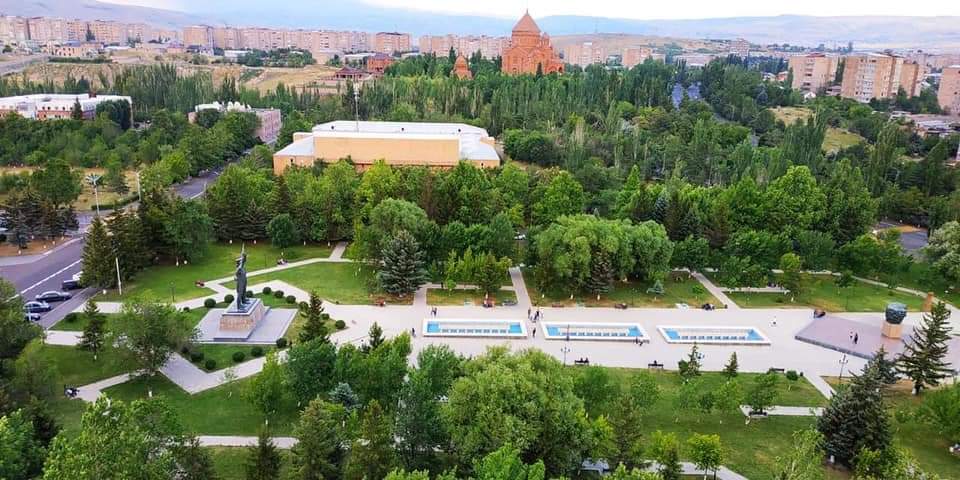 Աբովյան համայնքի ավագանու                                                                                             2023 թվականի -------------- №   որոշման2022 ԹՎԱԿԱՆԻՆ ԱԲՈՎՅԱՆ ՀԱՄԱՅՆՔԻ ՏԱՐԵԿԱՆ ԱՇԽԱՏԱՆՔԱՅԻՆ ՊԼԱՆԻ ԻՐԱԿԱՆԱՑՄԱՆ ՎԵՐԱԲԵՐՅԱԼՆԵՐԱԾՈՒԹՅՈՒՆՀՀ Կոտայքի մարզի Աբովյան համայնքի 2022 թվականի տարեկան աշխատանքային պլանի (այսուհետ՝ՏԱՊ) իրականացման վերաբերյալ տարեկան հաշվետվությունը կազմվել է համայնքապետարանի աշխատակազմի պատասխանատու ստորաբաժանման կողմից՝ համայնքապետի ղեկավարությամբ։Աբովյան համայնքի տեղական ինքնակառավարման մարմինների գործունեության թափանցիկությունն ապահովելու, ինչպես նաև կատարվող աշխատանքների արդյունավետությունը բարձրացնելու նպատակով Աբովյան համայնքի 2022 թվականի ՏԱՊ-ով ներառված ծրագրերի մոնիթորինգի և գնահատման աշխատանքներին ներգրավվել են համայնքապետարանի աշխատակազմի բոլոր բաժինները և շահագրգիռ կողմերը։ՄՈՆԻԹՈՐԻՆԳ ԵՎ ԳՆԱՀԱՏՈՒՄՀամայնքի զարգացման ծրագրի իրականացման և բյուջեի կատարման վերահսկման գործընթացի բաղկացուցիչ մասն է զարգացման ծրագրով նախատեսված համայնքային ծառայությունների մատուցման, ծրագրերի և միջոցառումների իրականացման մոնիթորինգն ու գնահատումը:ՏԱՊ-ի ծրագրերի գնահատման համակարգի նպատակն է ինստիտուցիոնալ և օբյեկտիվ հիմքեր ստեղծել Աբովյան համայնքում իրականացվող և իրականացվելիք ծրագրերի արդյունավետության շարունակական բարձրացման համար։ Մասնավորապես՝ համակարգի խնդիրներն են աջակցել և նպաստել`համայնքի ֆինանսական միջոցների բաշխման արդյունավետությանը և ծրագրերի վերահսկողությանը,ծրագրերի կառուցվածքի, կատարողական ցուցանիշների և նպատակադրումների բարելավմանը,առանձին բաժինների, համայնքային առևտրային և ոչ առևտրային կազմակերպությունների, բնակավայրերի գործունեության և կատարողականի գնահատմանը,կառավարման քաղաքականության և զարգացման ռազմավարությունների իրականացմանը,հանրային իրազեկվածության, կառավարման թափանցիկության և հաշվետվողականության աճին։ Մոնիթորինգը և գնահատումն իրականացվել է ՏԱՊ-ում ներառված ծրագրերի փաստացի արժեքները հաշվարկելու ելակետային և թիրախային արժեքերի հետ դրանք համեմատելու միջոցով։Տվյալները ներկայացված են Աղյուսակ 1-ում։Աղյուսակ 1. Համայնքի 2022 թ. ՏԱՊ-ի մոնիթորինգի և գնահատման պլանԵԶՐԱԿԱՑՈՒԹՅՈՒՆԱբովյան համայնքի ՏԱՊ-ի մոնիթորինգի պլանի կատարումը դիտարկելիս, կարելի է տեսնել, որ համայնքի 2022 թվականի ՏԱՊ-ով սահմանված ծրագրերը տարվա ընթացքում իրականացվել են ոլորտներին համապատասխան։ Ծրագրերի իրականացման ընթացքը և ստացված արդյունքները դիտարկելիս, հստակ երևում է, որ համայնքում ծրագրերի իրականացման համար նախատեսված միջոցները ծախսվել են  սահմանված նպատակներին համապատասխան, որոշ դեպքերում առկա են տնտեսումներ։  2022 թվականի Աբովյան համայնքի ՏԱՊ-ը ամբողջությամբ հիմնվել է ծրագրային մեթոդաբանության վրա: Դիտարկվող ոլորտների մեծամասնությունում նախատեսված ծրագրերը  իրականացվել են մասնակի։ 2022 թվականն աչքի է ընկնում համայնքի տեղական ինքնակառավարման համակարգում լուրջ փոփոխություններով՝ բնակավայրերի խոշորացման քաղաքականութան արդյունքում։ Աբովյան համայնքի 2022 թվականի ՏԱՊ-ի հաշվետվության կազմման գործընթացը համապատասխանում է ՀՀ օրենսդրությամբ սահմանված պահանջներին, ընթացակարգերին և մեթոդական ցուցումներին։ Համայնքի 2022 թվականի ՏԱՊ-ի իրականացման մոնիթորինգի արդյունքում պարզվեց, որ համայնքապետարանը տարվա կտրվածքով նախատեսել է իրատեսական ծրագրեր և հետևողական է եղել դրանց կատարման և ֆինանսավորման հարցում։ՏԱՊ-ում ներառված որոշ ծրագրերում առկա են փաստացի արժեքների շեղումներ թիրախային արժեքներից:ԱՌԱՋԱՐԿՈՒԹՅՈՒՆԵՐՀաշվի առնելով ՏԱՊ-ի իրականացման մոնիթորինգի արդյունքները՝ արվում են հետևյալ առաջարկությունները.ՏԱՊ-ում ներառված գրեթե բոլոր ծրագրերի լիարժեք իրականացման համար անհրաժեշտ է, որպեսզի հաջորդ տարվա ընթացքում համայնքը ձեռնարկի լրացուցիչ միջոցներ՝ ծրագրերի իրականացման ինչպես ոչ ֆինանսական, այնպես էլ՝ ֆինանսական ցուցանիշների փաստացի արժեքների շեղումները թիրախային արժեքներից շտկելու ուղղությամբ:Առաջին կիամյակից հետո քննարկել և անհրաժեշտության դեպքում առաջարկություններ ներկայացնել համայնքի ավագանուն՝ ՏԱՊ-ը վերանայելու և (կամ) ՏԱՊ-ում փոփոխություններ ու լրացումներ կատարելու վերաբերյալ:Բնակչության հետ տանել ակտիվ բացատրական աշխատանքներ՝ համայնքում իրականացվող ծրագրերի իրազեկման ուղղությամբ:Համայնքին՝ առանձնահատուկ ուշադրություն դարձնել հաջորդ տարվա ՏԱՊ-ում ընդգրկված և իրականացվելիք ծրագրերի ժամկետներին, որակին և  ծավալներին:Ձեռնարկել առավել հետևողական քայլեր ՏԱՊ-ում ներառված այն ծրագրերի իրականացման համար, որոնք ապահովված չեն համապատասխան ֆինանսական միջոցներով: Մինչև ՏԱՊ-ի գնահատման իրականացումը կազմակերպել և իրականացնել ծրագրերի ուղղակի և անուղղակի շահառուների և թիրախային խմբերի բավարարվածության աստիճանի, կարծիքի ուսումնասիրման հարցումներ:Ծրագրերի մոնիթորինգի և գնահատման արժանահավատության ու մասնակցայնության ապահովման նպատակով դրանցում ներգրավել ոչ կառավարական հատվածի կազմակերպությունների և խմբերի ներկայացուցիչներին:Ոլորտ 1. ԸնդհանուրՈլորտ 1. ԸնդհանուրՈլորտ 1. ԸնդհանուրՈլորտ 1. ԸնդհանուրՈլորտ 1. ԸնդհանուրՈլորտ 1. ԸնդհանուրՈլորտ 1. ԸնդհանուրՈլորտ 1. ԸնդհանուրՈլորտ 1. ԸնդհանուրՈլորտ 1. ԸնդհանուրԾրագիր 1. Համայնքային ծառայությունների արդյունավետ, թափանցիկ կառավարում, որակյալ ծառայությունների մատուցումԾրագիր 1. Համայնքային ծառայությունների արդյունավետ, թափանցիկ կառավարում, որակյալ ծառայությունների մատուցումԾրագիր 1. Համայնքային ծառայությունների արդյունավետ, թափանցիկ կառավարում, որակյալ ծառայությունների մատուցումԾրագիր 1. Համայնքային ծառայությունների արդյունավետ, թափանցիկ կառավարում, որակյալ ծառայությունների մատուցումԾրագիր 1. Համայնքային ծառայությունների արդյունավետ, թափանցիկ կառավարում, որակյալ ծառայությունների մատուցումԾրագիր 1. Համայնքային ծառայությունների արդյունավետ, թափանցիկ կառավարում, որակյալ ծառայությունների մատուցումԾրագիր 1. Համայնքային ծառայությունների արդյունավետ, թափանցիկ կառավարում, որակյալ ծառայությունների մատուցումԾրագիր 1. Համայնքային ծառայությունների արդյունավետ, թափանցիկ կառավարում, որակյալ ծառայությունների մատուցումԾրագիր 1. Համայնքային ծառայությունների արդյունավետ, թափանցիկ կառավարում, որակյալ ծառայությունների մատուցումԾրագիր 1. Համայնքային ծառայությունների արդյունավետ, թափանցիկ կառավարում, որակյալ ծառայությունների մատուցումԱրդյունքային ցուցանիշներըԱրդյունքային ցուցանիշները2022 թ., տարեկան2022 թ., տարեկան2022 թ., տարեկան2022 թ., տարեկան2022 թ., տարեկան2022 թ., տարեկան2022 թ., տարեկան2022 թ., տարեկանՏեսակըԱնվանումըԹիրախ․ արժեքըՓաստ. արժեքըՇեղումըՇեղումըՇեղումըՇեղումըՄեկնաբանությունՄեկնաբանությունՄուտքայինՀամայնքապետարանի  աշխատակազմի աշխատողներ170170------------ՄուտքայինՀամայնքի հողի հարկի և գույքահարկի գանձման ավտոմատացված համակարգեր22------------ՄուտքայինԱշխատակազմում առկա համակարգչային սարքերի և սարքավորումների թիվը18019010101010Ստացել ենք նվիրատվությունՍտացել ենք նվիրատվությունՄուտքայինԱշխատակազմում առկա տեղեկատվական և հեռահաղորդակ- ցության համակարգեր33--------ՀԿՏՀ-համայնքի կայքClient Trasaty-բյուջեի մուտքերի համակարգE-Community-գույքահարկի հաշվարկման ծրագիրՀԿՏՀ-համայնքի կայքClient Trasaty-բյուջեի մուտքերի համակարգE-Community-գույքահարկի հաշվարկման ծրագիրԵլքային (քանակական)Համայնքի ավագանու անդամների քանակը2727------------Ելքային (քանակական)Համայնքապետարանի  աշխատակազմի աշխատողների քանակը/ կին170/100170/104--/4--/4--/4--/4----Ելքային (քանակական)Համայնքային ծառայողների թիվը, որից կին՝94/6694/66------------Ելքային (քանակական)ՔԿԱԳ-ի աշխատակիցների քանակը33------------Ելքային (որակական)Աշխատողների  գործունեության արդյունավետության բարձրացում, %2020--------Տարվա ընթացքում բոլոր աշխատասենյակ-ները համալրվել են անհրաժեշտ աշխատանքային պարագաներով, տեխնիկայով և ծրագրերովՏարվա ընթացքում բոլոր աշխատասենյակ-ները համալրվել են անհրաժեշտ աշխատանքային պարագաներով, տեխնիկայով և ծրագրերովԵլքային (որակական)ՏԻՄ-երի, աշխատակազմի գործունեության վերաբերյալ բնակիչների կողմից ստացվող դիմում-բողոքների թվի նվազում ,%1010--------2021 թ.-ին ՏԻՄ-երի, աշխատակազմի գործունեության վերաբերյալ բնակիչների կողմից ստացվող դիմում-բողոքների թիվը- 42022 թ.-ին ՏԻՄ-երի, աշխատակազմի գործունեության վերաբերյալ բնակիչների կողմից ստացվող դիմում-բողոքների թիվը- 32021 թ.-ին ՏԻՄ-երի, աշխատակազմի գործունեության վերաբերյալ բնակիչների կողմից ստացվող դիմում-բողոքների թիվը- 42022 թ.-ին ՏԻՄ-երի, աշխատակազմի գործունեության վերաբերյալ բնակիչների կողմից ստացվող դիմում-բողոքների թիվը- 3Ելքային (որակական)Աշխատակազմում առկա տեղեկատվական և հեռահաղորդակցության համակարգերի օգտագործման մակարդակը, %90955555Տարվա ընթացում տեղեկատվական համակարգերի նոր գործիքներ և բաժիններ են սկսել օգտագործվելՏարվա ընթացում տեղեկատվական համակարգերի նոր գործիքներ և բաժիններ են սկսել օգտագործվելԵլքային (որակական)Հողի հարկի և գույքահարկի բազայում առկա անճշտությունների նվազեցում,%2020--------Հայտեր են ներկայացվում կադաստրի կոմիտե անշարժ գույքի չափագրման և հարկերի չափի ճշտման համար, գրանցման քննական բաժին շարժական գույքի վերաբերյալ տվյալների ճշտման համար։ Քաղաքացիներից հավաքագրվում և կազմվում է անհրաժեշտ փաստաթղթերի փաթեթներըՀայտեր են ներկայացվում կադաստրի կոմիտե անշարժ գույքի չափագրման և հարկերի չափի ճշտման համար, գրանցման քննական բաժին շարժական գույքի վերաբերյալ տվյալների ճշտման համար։ Քաղաքացիներից հավաքագրվում և կազմվում է անհրաժեշտ փաստաթղթերի փաթեթներըԵլքային (ժամկետայնության)Համայնքապետարանի  աշխատակազմի աշխատանքային  օրերի թիվը տարվա ընթացքում242242------------Ելքային (ժամկետայնության)Համայնքի պաշտոնական ինտերնետային  կայքի  գործունեության օրերի թիվը3653623333Սերվերի արդիականացման աշխատանքներ սեպտեմբերի 29-ից հոկտեմբերի 1Սերվերի արդիականացման աշխատանքներ սեպտեմբերի 29-ից հոկտեմբերի 1Ելքային (ժամկետայնության)Աշխատակազմում ստացված մեկ դիմումին պատասխանելու միջին ժամանակը, օր55------------Վերջնական արդյունքիԲնակչությանը մատուցվող հանրային ծառայությունների որակըԼավԼավ------------Ծախսեր, հազ. դրամ865618.3865618.3865270.5347.8347.8347.8347.8Համայնքային ծառայությունների արդյունավետ, թափանցիկ կառավարում, որակյալ ծառայությունների մատուցում համար նախատեսված գումարն գրեթե ամբողջությամբ ծախսվել էՀամայնքային ծառայությունների արդյունավետ, թափանցիկ կառավարում, որակյալ ծառայությունների մատուցում համար նախատեսված գումարն գրեթե ամբողջությամբ ծախսվել էԾրագիր 2.  Համայնքի սեփականություն հանդիսացող գույքի կառավարում Ծրագիր 2.  Համայնքի սեփականություն հանդիսացող գույքի կառավարում Ծրագիր 2.  Համայնքի սեփականություն հանդիսացող գույքի կառավարում Ծրագիր 2.  Համայնքի սեփականություն հանդիսացող գույքի կառավարում Ծրագիր 2.  Համայնքի սեփականություն հանդիսացող գույքի կառավարում Ծրագիր 2.  Համայնքի սեփականություն հանդիսացող գույքի կառավարում Ծրագիր 2.  Համայնքի սեփականություն հանդիսացող գույքի կառավարում Ծրագիր 2.  Համայնքի սեփականություն հանդիսացող գույքի կառավարում Ծրագիր 2.  Համայնքի սեփականություն հանդիսացող գույքի կառավարում Ծրագիր 2.  Համայնքի սեփականություն հանդիսացող գույքի կառավարում Արդյունքային ցուցանիշներըԱրդյունքային ցուցանիշները2022 թ., տարեկան2022 թ., տարեկան2022 թ., տարեկան2022 թ., տարեկան2022 թ., տարեկան2022 թ., տարեկան2022 թ., տարեկան2022 թ., տարեկանՏեսակըԱնվանումըԹիրախ․ արժեքըՓաստ. արժեքըՇեղումըՇեղումըՇեղումըՇեղումըՄեկնաբանությունՄեկնաբանությունՄուտքայինԱշխատակազմում չափագրում, անշարժ գույքի գնահատման, գրանցման աշխատանքներ  իրականացնող աշխատակիցների թիվը33--------Իրականացվում է լիցենզավորված ընկերության կողմիցԻրականացվում է լիցենզավորված ընկերության կողմիցԵլքային (քանակական)Անշարժ գույքի գրանցումների քանակը25727013131313Խոշորացման արդյունքում կատարվող գործարքների թիվն աճել էԽոշորացման արդյունքում կատարվող գործարքների թիվն աճել էԵլքային (քանակական)Չափագրման ենթակա հողակտորների մակերեսը, փաթեթմինչև 50 ք.մ.-մինչև 100 փաթեթ, 50-300 ք.մ.-մինչև 50 փաթեթ, 300ք.մ-ից ավելի-մինչև 20 փաթեթմինչև 50 ք.մ.- 40 փաթեթ, 50-300 ք.մ.-60 փաթեթ, 300ք.մ-ից ավելի-մինչև 40 փաթեթմինչև 50 ք.մ.- 60 փաթեթ, 50-300 ք.մ.- 10 փաթեթ, 300ք.մ-ից ավելի- 20 փաթեթմինչև 50 ք.մ.- 60 փաթեթ, 50-300 ք.մ.- 10 փաթեթ, 300ք.մ-ից ավելի- 20 փաթեթմինչև 50 ք.մ.- 60 փաթեթ, 50-300 ք.մ.- 10 փաթեթ, 300ք.մ-ից ավելի- 20 փաթեթմինչև 50 ք.մ.- 60 փաթեթ, 50-300 ք.մ.- 10 փաթեթ, 300ք.մ-ից ավելի- 20 փաթեթՉափագրման ենթակա հողակտորների մակերեսը` ընդհանուր 140 փաթեթՉափագրման ենթակա հողակտորների մակերեսը` ընդհանուր 140 փաթեթԵլքային (քանակական)Համայնքի սեփականություն համարվող, պետական գրանցման ներկայացվող անշարժ գույքի միավորների թիվը20024343434343Խոշորացման արդյունքում կատարվող գործարքների թիվն աճել էԽոշորացման արդյունքում կատարվող գործարքների թիվն աճել էԵլքային (որակական)Համայնքի սեփականություն համարվող անշարժ գույքի կառավարման, չափագրման, պետական գրանցման աշխատանաքների թափանցիկության և հրապարակայնության մակարդակի բարձրացումը (հարցումների հիման վրա), %305828282828Բարելավվել է բնակչությանը մատուցվող ծառայությունների որակը և աշխատանքների իրականացման թափանցիկությունը։ ՀԿՏՀ համակարգում համայնքային գույք բաժնում տեղադրվում է անհրաժեշտ տեղեկատվություն համայնքային գույքի վերաբերյալ, կազմվում և հրապարակվում է համայնքային գույքի կառավարման տարեկան ծրագիրըԲարելավվել է բնակչությանը մատուցվող ծառայությունների որակը և աշխատանքների իրականացման թափանցիկությունը։ ՀԿՏՀ համակարգում համայնքային գույք բաժնում տեղադրվում է անհրաժեշտ տեղեկատվություն համայնքային գույքի վերաբերյալ, կազմվում և հրապարակվում է համայնքային գույքի կառավարման տարեկան ծրագիրըՎերջնական արդյունքիՀամայնքի սեփականություն հանդիսացող  գույքի կառավարման և տեղեկատվական ծառայությունների մատուցման համակարգի առկայությունըԱռկա էԱռկա է------------Ծախսեր, հազ. դրամ25000.025000.010308.414691.614691.614691.614691.6Կատարվել է թերածախսԿատարվել է թերածախսԾրագիր 3. Ընդհանուր բնույթի համայնքային ծառայությունների մատուցումԾրագիր 3. Ընդհանուր բնույթի համայնքային ծառայությունների մատուցումԾրագիր 3. Ընդհանուր բնույթի համայնքային ծառայությունների մատուցումԾրագիր 3. Ընդհանուր բնույթի համայնքային ծառայությունների մատուցումԾրագիր 3. Ընդհանուր բնույթի համայնքային ծառայությունների մատուցումԾրագիր 3. Ընդհանուր բնույթի համայնքային ծառայությունների մատուցումԾրագիր 3. Ընդհանուր բնույթի համայնքային ծառայությունների մատուցումԾրագիր 3. Ընդհանուր բնույթի համայնքային ծառայությունների մատուցումԾրագիր 3. Ընդհանուր բնույթի համայնքային ծառայությունների մատուցումԾրագիր 3. Ընդհանուր բնույթի համայնքային ծառայությունների մատուցումԱրդյունքային ցուցանիշներըԱրդյունքային ցուցանիշները2022 թ., տարեկան2022 թ., տարեկան2022 թ., տարեկան2022 թ., տարեկան2022 թ., տարեկան2022 թ., տարեկան2022 թ., տարեկան2022 թ., տարեկանՏեսակըԱնվանումըԹիրախ․ արժեքըՓաստ. արժեքըՇեղումըՇեղումըՇեղումըՇեղումըՄեկնաբանությունՄեկնաբանությունՄուտքայինԱյցելուների թիվը2202321212121220 կազմակերպությունների ներկայացուցիչներ և անհատներ հյուրընկլվել են համայնքի ղեկավարի մոտ, որի մասին տեղեկատվությունը լուսաբանվել է համայնքի պաշտոնական կայքումՅուրաքանչյուր շաբաթվա հինգշաբթի օրը համայնքի ղեկավարի մոտ կազմակերպվել է քաղաքացիների թվով 40 ընդունելություն, լսվել են 212 քաղաքացու կողմից բարձրացված տարբեր հարցեր։ 20 կազմակերպությունների ներկայացուցիչներ և անհատներ հյուրընկլվել են համայնքի ղեկավարի մոտ, որի մասին տեղեկատվությունը լուսաբանվել է համայնքի պաշտոնական կայքումՅուրաքանչյուր շաբաթվա հինգշաբթի օրը համայնքի ղեկավարի մոտ կազմակերպվել է քաղաքացիների թվով 40 ընդունելություն, լսվել են 212 քաղաքացու կողմից բարձրացված տարբեր հարցեր։ ՄուտքայինՑուցանակների թիվը4136555526-ը Աբովյանի համայնքապետարանի շենքում, 10-ը գյուղերի վարչական շենքերում26-ը Աբովյանի համայնքապետարանի շենքում, 10-ը գյուղերի վարչական շենքերումԵլքային (որակական)Համայնքի նախորդ տարվա բյուջեի կատարման վերաբերյալ արտաքին աուդիտի անցկացման փաստըԱյոԱյո------------Վերջնական արդյունքիՀամայնքային ծառայությունների արդյունավետ, թափանցիկ կառավարումըԼավԼավ------------Ծախսեր, հազ. դրամ10000.010000.01922.08078.08078.08078.08078.0Կատարվել է թերածախսԿատարվել է թերածախսԾրագիր 4. Համայնքի վարչական շենքի արդիականացումԾրագիր 4. Համայնքի վարչական շենքի արդիականացումԾրագիր 4. Համայնքի վարչական շենքի արդիականացումԾրագիր 4. Համայնքի վարչական շենքի արդիականացումԾրագիր 4. Համայնքի վարչական շենքի արդիականացումԾրագիր 4. Համայնքի վարչական շենքի արդիականացումԾրագիր 4. Համայնքի վարչական շենքի արդիականացումԾրագիր 4. Համայնքի վարչական շենքի արդիականացումԾրագիր 4. Համայնքի վարչական շենքի արդիականացումԾրագիր 4. Համայնքի վարչական շենքի արդիականացումԱրդյունքային ցուցանիշներըԱրդյունքային ցուցանիշները2022 թ., տարեկան2022 թ., տարեկան2022 թ., տարեկան2022 թ., տարեկան2022 թ., տարեկան2022 թ., տարեկան2022 թ., տարեկան2022 թ., տարեկանՏեսակըԱնվանումըԹիրախ․ արժեքըՓաստ. արժեքըՇեղումըՇեղումըՇեղումըՇեղումըՄեկնաբանությունՄեկնաբանությունՄուտքայինԾրագրի իրականացման հարցերով զբաղվող աշխատակազմի աշխատակիցներ143333Համայնքապետա-րանի տեխնիկական սպասարկման աշխատակիցներՀամայնքապետա-րանի տեխնիկական սպասարկման աշխատակիցներԵլքային (քանակական)Ձեռք բերվող  համակարգիչների քանակը / մոնիտոր /15205555Խոշորացման արդյունքում տարվա ընթացքում տեխնիկայի ձեռք բերման պահանջ է առաջացելԽոշորացման արդյունքում տարվա ընթացքում տեխնիկայի ձեռք բերման պահանջ է առաջացելԵլքային (քանակական)Ձեռք բերվող  տպիչ սարքերի  քանակը (3-ը մեկում)8157777Խոշորացման արդյունքում տարվա ընթացքում տեխնիկայի ձեռք բերման պահանջ է առաջացելԽոշորացման արդյունքում տարվա ընթացքում տեխնիկայի ձեռք բերման պահանջ է առաջացելԵլքային (քանակական)Վարչական շենքի վերանորոգված արտաքին պատեր, ք.մ4242------------Ելքային (որակական)Աշխատակազմի աշխատողների կարծիքը սարքավորումներով ապահովվածության մասինԼավԳերազանց--------Ամբողջությամբ համալրված է անհրաժեշտ սարքավորումովԱմբողջությամբ համալրված է անհրաժեշտ սարքավորումովՎերջնական արդյունքիՀամայնքային  աշխատողների համար աշխատանքի համար հարմարավետ միջավայրի ստեղծումԼավԼավ------------Ծախսեր, հազ. դրամ82855.082855.031354.551500.551500.551500.551500.5Կատարվել է թերածախսԿատարվել է թերածախսԾրագիր 5. Գեոդեզիա և քարտեզագրում Ծրագիր 5. Գեոդեզիա և քարտեզագրում Ծրագիր 5. Գեոդեզիա և քարտեզագրում Ծրագիր 5. Գեոդեզիա և քարտեզագրում Ծրագիր 5. Գեոդեզիա և քարտեզագրում Ծրագիր 5. Գեոդեզիա և քարտեզագրում Ծրագիր 5. Գեոդեզիա և քարտեզագրում Ծրագիր 5. Գեոդեզիա և քարտեզագրում Ծրագիր 5. Գեոդեզիա և քարտեզագրում Ծրագիր 5. Գեոդեզիա և քարտեզագրում Արդյունքային ցուցանիշներըԱրդյունքային ցուցանիշները2022 թ., տարեկան2022 թ., տարեկան2022 թ., տարեկան2022 թ., տարեկան2022 թ., տարեկան2022 թ., տարեկան2022 թ., տարեկան2022 թ., տարեկանՏեսակըԱնվանումըԹիրախ․ արժեքըՓաստ. արժեքըՇեղումըՇեղումըՇեղումըՇեղումըՄեկնաբանությունՄեկնաբանությունՄուտքայինԾրագրի իրականացման հարցերով զբաղվող աշխատակազմի աշխատակիցներ33--------Համայնքապատկան հողերի գեոդեզիա քարտեզագրումն իրականացվում է մրցութային կարգով՝ լիցենզավորված ընկերության կողմիցՀամայնքապատկան հողերի գեոդեզիա քարտեզագրումն իրականացվում է մրցութային կարգով՝ լիցենզավորված ընկերության կողմիցԵլքային (քանակական)Հատակագծերի և նիշերի ճշտում, հա1.71.50.20.20.20.2Նախնական պլանավորած ծրագիրը 0.2-ով թերակատարվել է ծրագրի մեծ ծավալի պատճառովՆախնական պլանավորած ծրագիրը 0.2-ով թերակատարվել է ծրագրի մեծ ծավալի պատճառովԵլքային (քանակական)Անճշտությունների կարգավորումը, հա4.222.22.22.22.2Նախնական պլանավորված ծավալը մեծ է եղելՆախնական պլանավորված ծավալը մեծ է եղելՎերջնական արդյունքիՔաղաքաշինության բնականոն գործունեության իրականացման ապահովումԱյոԱյո------------Ծախսեր, հազ. դրամ10 000.010 000.06 600.03400.03400.03400.03400.0Կատարվել է թերածախսԿատարվել է թերածախսՈլորտ 2. Պաշտպանության կազմակերպումՈլորտ 2. Պաշտպանության կազմակերպումՈլորտ 2. Պաշտպանության կազմակերպումՈլորտ 2. Պաշտպանության կազմակերպումՈլորտ 2. Պաշտպանության կազմակերպումՈլորտ 2. Պաշտպանության կազմակերպումՈլորտ 2. Պաշտպանության կազմակերպումՈլորտ 2. Պաշտպանության կազմակերպումՈլորտ 2. Պաշտպանության կազմակերպումՈլորտ 2. Պաշտպանության կազմակերպումԾրագիր 1. Համայնքում պաշտպանության ոլորտին աջակցություն Ծրագիր 1. Համայնքում պաշտպանության ոլորտին աջակցություն Ծրագիր 1. Համայնքում պաշտպանության ոլորտին աջակցություն Ծրագիր 1. Համայնքում պաշտպանության ոլորտին աջակցություն Ծրագիր 1. Համայնքում պաշտպանության ոլորտին աջակցություն Ծրագիր 1. Համայնքում պաշտպանության ոլորտին աջակցություն Ծրագիր 1. Համայնքում պաշտպանության ոլորտին աջակցություն Ծրագիր 1. Համայնքում պաշտպանության ոլորտին աջակցություն Ծրագիր 1. Համայնքում պաշտպանության ոլորտին աջակցություն Ծրագիր 1. Համայնքում պաշտպանության ոլորտին աջակցություն Արդյունքային ցուցանիշներըԱրդյունքային ցուցանիշները2022 թ., տարեկան2022 թ., տարեկան2022 թ., տարեկան2022 թ., տարեկան2022 թ., տարեկան2022 թ., տարեկան2022 թ., տարեկան2022 թ., տարեկանՏեսակըԱնվանումըԹիրախ․ արժեքըՓաստ. արժեքըՇեղումըՇեղումըՇեղումըՇեղումըՄեկնաբանությունՄեկնաբանությունՄուտքայինԾրագրի իրականացման հարցերով զբաղվող աշխատակիցներ131122223 աշխատակից համայնքապետա-րանի աշխատակազմում և 8 համատիրություն-ների նախագահներ3 աշխատակից համայնքապետա-րանի աշխատակազմում և 8 համատիրություն-ների նախագահներԵլքային (քանակական)Շտաբաուսումնական վարժանքների թիվը48444444444Վարժանքները կատարվել են ըստ մարզային պլանիՎարժանքները կատարվել են ըստ մարզային պլանիԵլքային (քանակական)ԱԻ  «Ճգնաժամային կառավարման ակադեմիա» ուսումնական պարապմունքների մասնակիցների թիվը40----------2022 թվականին ԱԻ  «Ճգնաժամային կառավարման ակադեմիա» ուսումնական պարապմունքներինմասնակիցության հրավեր չի եղել2022 թվականին ԱԻ  «Ճգնաժամային կառավարման ակադեմիա» ուսումնական պարապմունքներինմասնակիցության հրավեր չի եղելՎերջնական արդյունքիՀամայնքի աջակցությունը քաղաքացիական պաշտպանությանըԱյոԱյո------------Վերջնական արդյունքիՀամայնքում բնակվող զինապարտ քաղաքացիների գրանցամատյանի վարումԱյոԱյո--------Համայնքում բնակվող զինապարտ քաղաքացիների գրանցամատյանի վարուվում է համայնքապետարանի Սոցիալական ծրագրերի, առողջապահության և տեղեկատվության բաժնի կողմիցՀամայնքում բնակվող զինապարտ քաղաքացիների գրանցամատյանի վարուվում է համայնքապետարանի Սոցիալական ծրագրերի, առողջապահության և տեղեկատվության բաժնի կողմիցԾախսեր, հազ. դրամ21 000.021 000.00.021 000.021 000.021 000.021 000.0Նախատեսված հոդվածներով ծախս չի կատարվելՆախատեսված հոդվածներով ծախս չի կատարվելՈլորտ 3. Արտակարգ իրավիճակներից բնակչության պաշտպանություն և քաղաքացիական պաշտպանության կազմակերպումՈլորտ 3. Արտակարգ իրավիճակներից բնակչության պաշտպանություն և քաղաքացիական պաշտպանության կազմակերպումՈլորտ 3. Արտակարգ իրավիճակներից բնակչության պաշտպանություն և քաղաքացիական պաշտպանության կազմակերպումՈլորտ 3. Արտակարգ իրավիճակներից բնակչության պաշտպանություն և քաղաքացիական պաշտպանության կազմակերպումՈլորտ 3. Արտակարգ իրավիճակներից բնակչության պաշտպանություն և քաղաքացիական պաշտպանության կազմակերպումՈլորտ 3. Արտակարգ իրավիճակներից բնակչության պաշտպանություն և քաղաքացիական պաշտպանության կազմակերպումՈլորտ 3. Արտակարգ իրավիճակներից բնակչության պաշտպանություն և քաղաքացիական պաշտպանության կազմակերպումՈլորտ 3. Արտակարգ իրավիճակներից բնակչության պաշտպանություն և քաղաքացիական պաշտպանության կազմակերպումՈլորտ 3. Արտակարգ իրավիճակներից բնակչության պաշտպանություն և քաղաքացիական պաշտպանության կազմակերպումՈլորտ 3. Արտակարգ իրավիճակներից բնակչության պաշտպանություն և քաղաքացիական պաշտպանության կազմակերպումԾրագիր 1. Համայնքում արտակարգ իրավիճակների ժամանակ բնակչությանը  աջակցության ցուցաբերումԾրագիր 1. Համայնքում արտակարգ իրավիճակների ժամանակ բնակչությանը  աջակցության ցուցաբերումԾրագիր 1. Համայնքում արտակարգ իրավիճակների ժամանակ բնակչությանը  աջակցության ցուցաբերումԾրագիր 1. Համայնքում արտակարգ իրավիճակների ժամանակ բնակչությանը  աջակցության ցուցաբերումԾրագիր 1. Համայնքում արտակարգ իրավիճակների ժամանակ բնակչությանը  աջակցության ցուցաբերումԾրագիր 1. Համայնքում արտակարգ իրավիճակների ժամանակ բնակչությանը  աջակցության ցուցաբերումԾրագիր 1. Համայնքում արտակարգ իրավիճակների ժամանակ բնակչությանը  աջակցության ցուցաբերումԾրագիր 1. Համայնքում արտակարգ իրավիճակների ժամանակ բնակչությանը  աջակցության ցուցաբերումԾրագիր 1. Համայնքում արտակարգ իրավիճակների ժամանակ բնակչությանը  աջակցության ցուցաբերումԾրագիր 1. Համայնքում արտակարգ իրավիճակների ժամանակ բնակչությանը  աջակցության ցուցաբերումԱրդյունքային ցուցանիշներըԱրդյունքային ցուցանիշները2022 թ., տարեկան2022 թ., տարեկան2022 թ., տարեկան2022 թ., տարեկան2022 թ., տարեկան2022 թ., տարեկան2022 թ., տարեկան2022 թ., տարեկանՏեսակըԱնվանումըԹիրախ․ արժեքըՓաստ. արժեքըՇեղումըՇեղումըՇեղումըՇեղումըՄեկնաբանությունՄեկնաբանությունՄուտքայինԾրագրի իրականացման հարցերով զբաղվող աշխատակազմի աշխատակիցներ22------------Ելքային (որակական)Փրկարար ծառայությունների աշխատանքից համայնքի բնակչության բավարարվածության աստիճանը, %407030303030Տարվա ընթացքում պարբերաբար կատարվել են իրազեկման և պաշտպանվածության մակարդակի բարձրացմանը միտված աշխատանքներՏարվա ընթացքում պարբերաբար կատարվել են իրազեկման և պաշտպանվածության մակարդակի բարձրացմանը միտված աշխատանքներԵլքային (որակական)Համայնքում հանրային անվտանգության մակարդակի բարձրացում,  %50555555Հասարակական կարգի պահպանման և անվտանգության բարձրացմանը միտված աշխատանքների կատարման շնորհիվՀասարակական կարգի պահպանման և անվտանգության բարձրացմանը միտված աշխատանքների կատարման շնորհիվՎերջնական արդյունքիՀամայնքի աջակցությունը փրկարար ծառայություններինԱյոԱյո------------Վերջնական արդյունքիՀամայնքում հանրային անվտանգության մակարդակը, %50555555Հասարակական կարգի պահպանման և անվտանգության բարձրացմանը միտված աշխատանքների կատարման շնորհիվՀասարակական կարգի պահպանման և անվտանգության բարձրացմանը միտված աշխատանքների կատարման շնորհիվԾախսեր, հազ. դրամ0.00.00.00.00.00.00.0Ոլորտ 4. Քաղաքաշինություն և կոմունալ տնտեսությունՈլորտ 4. Քաղաքաշինություն և կոմունալ տնտեսությունՈլորտ 4. Քաղաքաշինություն և կոմունալ տնտեսությունՈլորտ 4. Քաղաքաշինություն և կոմունալ տնտեսությունՈլորտ 4. Քաղաքաշինություն և կոմունալ տնտեսությունՈլորտ 4. Քաղաքաշինություն և կոմունալ տնտեսությունՈլորտ 4. Քաղաքաշինություն և կոմունալ տնտեսությունՈլորտ 4. Քաղաքաշինություն և կոմունալ տնտեսությունՈլորտ 4. Քաղաքաշինություն և կոմունալ տնտեսությունՈլորտ 4. Քաղաքաշինություն և կոմունալ տնտեսությունԾրագիր 1. Համայնքի վարչական տարածքում  աղբահանության, սանիտարական մաքրման  և  բարեկարգման  աշխատանքների կազմակերպումԾրագիր 1. Համայնքի վարչական տարածքում  աղբահանության, սանիտարական մաքրման  և  բարեկարգման  աշխատանքների կազմակերպումԾրագիր 1. Համայնքի վարչական տարածքում  աղբահանության, սանիտարական մաքրման  և  բարեկարգման  աշխատանքների կազմակերպումԾրագիր 1. Համայնքի վարչական տարածքում  աղբահանության, սանիտարական մաքրման  և  բարեկարգման  աշխատանքների կազմակերպումԾրագիր 1. Համայնքի վարչական տարածքում  աղբահանության, սանիտարական մաքրման  և  բարեկարգման  աշխատանքների կազմակերպումԾրագիր 1. Համայնքի վարչական տարածքում  աղբահանության, սանիտարական մաքրման  և  բարեկարգման  աշխատանքների կազմակերպումԾրագիր 1. Համայնքի վարչական տարածքում  աղբահանության, սանիտարական մաքրման  և  բարեկարգման  աշխատանքների կազմակերպումԾրագիր 1. Համայնքի վարչական տարածքում  աղբահանության, սանիտարական մաքրման  և  բարեկարգման  աշխատանքների կազմակերպումԾրագիր 1. Համայնքի վարչական տարածքում  աղբահանության, սանիտարական մաքրման  և  բարեկարգման  աշխատանքների կազմակերպումԾրագիր 1. Համայնքի վարչական տարածքում  աղբահանության, սանիտարական մաքրման  և  բարեկարգման  աշխատանքների կազմակերպումԱրդյունքային ցուցանիշներըԱրդյունքային ցուցանիշները2022 թ., տարեկան2022 թ., տարեկան2022 թ., տարեկան2022 թ., տարեկան2022 թ., տարեկան2022 թ., տարեկան2022 թ., տարեկան2022 թ., տարեկանՏեսակըԱնվանումըԹիրախ․ արժեքըՓաստ. արժեքըՇեղումըՇեղումըՇեղումըՇեղումըՄեկնաբանությունՄեկնաբանությունՄուտքայինԿանաչապատում իրականացնող աշխատակիցների թիվը5455--------Մշտական 13, ձմեռ 30, ամառ 55Մշտական 13, ձմեռ 30, ամառ 55ՄուտքայինԱղբահանություն իրականացնող աշխատակիցների թիվը4544111131 Աբովյան, 13 բնակավայրեր31 Աբովյան, 13 բնակավայրերՄուտքայինՍանիտարական մաքրում իրականացնող աշխատակիցների թիվը61601111Մշտական 12, ձմեռ 25, ամառ 55, այլընտրանքային 5Մշտական 12, ձմեռ 25, ամառ 55, այլընտրանքային 5ՄուտքայինՁյան  մաքրում իրականացնող աշխատակիցների թիվը4040------------ՄուտքայինՁյան մաքրում իրականացնող  մեքենաների թիվը352222Մասնավոր կազմակերպության կողմից տրամադրվել է անհատույց կերպովՄասնավոր կազմակերպության կողմից տրամադրվել է անհատույց կերպովՄուտքայինԱղբատար մեքենաների թիվը1919------------ՄուտքայինԱղբամանների թիվը (մեծ/փոքր)1053/151200/40147/25147/25147/25147/252022 թ. ձեռք է բերվել և տեղադրվել է նոր աղբաման 18 600.0 դրամ արժեքով2022 թ. ձեռք է բերվել և տեղադրվել է նոր աղբաման 18 600.0 դրամ արժեքովՄուտքայինՎերանորոգված հենապատեր, ք.մ25074--------Վերին Պտղնի բնակավայրում կառուցվել է 74 ք.մ նոր հենապատ Վերին Պտղնի բնակավայրում կառուցվել է 74 ք.մ նոր հենապատ ՄուտքայինՎերանորոգված եզրաքարեր, կմ651111Տեղադրվել են նոր եզրաքարերՏեղադրվել են նոր եզրաքարերՄուտքայինՏեղադրված նստարանների և աղբամանների թիվը58/91830/10028/81828/81828/81828/8182022 թ. ձեռք է բերվել 50 նոր նստարան և 100 աղբաման2022 թ. ձեռք է բերվել 50 նոր նստարան և 100 աղբամանՄուտքայինՁեռք բերված ինքնաթափ–աղբատար մեքենաների թիվը5--------------Ելքային (քանակական)Ոլորտի աշխատակից-ների թիվը / կին240/120208/4732/7332/7332/7332/73292 հոգի նախատեսված է եղել հաստիքցուցակովդեկտեմբերի վերջին դրությամբ 41 թափուր հաստիք, 43 սեզոնային292 հոգի նախատեսված է եղել հաստիքցուցակովդեկտեմբերի վերջին դրությամբ 41 թափուր հաստիք, 43 սեզոնայինԵլքային (քանակական)Համայնքի կանաչա պատ ընդհանուր տարածքը,  հա184.95184.95------------Ելքային (քանակական)Խնամված կանաչ տարածքների մակերեսը, հա43.5243.52------------Ելքային (քանակական)Սանիտարական մաքրման ենթարկված տարածքների մակերեսը, ք.մ.685000258750426250426250426250426250Գյուղական բնակավայրերում սանիտարական մաքրման ենթակա տարածքների նախնական մակերեսը շատ է հաշվարկվելԳյուղական բնակավայրերում սանիտարական մաքրման ենթակա տարածքների նախնական մակերեսը շատ է հաշվարկվելԵլքային (քանակական)Աղբատար մեքենաների թիվը1919------------Ելքային (քանակական)Բնակչությունից աղբահանության համար գանձվող վճարի չափը250250------------Ելքային (քանակական)Համայնքի տարածքում ցանված ավազի/ աղի կշիռը275/74196/15779/8379/8379/8379/83Ավազ՝ մ3 / աղ՝ տ.Ավազ՝ մ3 / աղ՝ տ.Ելքային (քանակական)Մեքենա-սարքավորումների ձեռք բերում------------Մասնավոր կազմակերպության կողմից տրամադրվել է անհատույց կերպով 2 ամսով 3 մեքենա, ճանապարհների մաքրման և աղ/ավազի ցանման համարՄասնավոր կազմակերպության կողմից տրամադրվել է անհատույց կերպով 2 ամսով 3 մեքենա, ճանապարհների մաքրման և աղ/ավազի ցանման համարԵլքային (ժամկետայնության)Աղբահանության  ծառայության մատուցման հաճախականությունը (շաբաթվա կտրվածքով)77------------Ելքային (ժամկետայնության)Կանաչապատման ծառայության մատուցման ամիսների թիվը99------------Ելքային (ժամկետայնության)Սանիտարական մաքրման ծառայության մատուցման ամիսների թիվը1212------------Վերջնական արդյունքիԱղբահանության, սանիտարական մաքրման և բերեկարգման  ծառայության մատուցման մատչելիությունից և որակից բնակիչների բավարարվածության աստիճանը (հարցումների հիման վրա)ԼավԼավ------------Ծախսեր, հազ. դրամ676575.9676575.9747205.670629.770629.770629.770629.7Կատարվել է գերածախսԿատարվել է գերածախսԾրագիր 2. Համայնքի վարչական տարածքում  լուսավորության ցանցի սպասարկում և ընդլայնում Ծրագիր 2. Համայնքի վարչական տարածքում  լուսավորության ցանցի սպասարկում և ընդլայնում Ծրագիր 2. Համայնքի վարչական տարածքում  լուսավորության ցանցի սպասարկում և ընդլայնում Ծրագիր 2. Համայնքի վարչական տարածքում  լուսավորության ցանցի սպասարկում և ընդլայնում Ծրագիր 2. Համայնքի վարչական տարածքում  լուսավորության ցանցի սպասարկում և ընդլայնում Ծրագիր 2. Համայնքի վարչական տարածքում  լուսավորության ցանցի սպասարկում և ընդլայնում Ծրագիր 2. Համայնքի վարչական տարածքում  լուսավորության ցանցի սպասարկում և ընդլայնում Ծրագիր 2. Համայնքի վարչական տարածքում  լուսավորության ցանցի սպասարկում և ընդլայնում Ծրագիր 2. Համայնքի վարչական տարածքում  լուսավորության ցանցի սպասարկում և ընդլայնում Ծրագիր 2. Համայնքի վարչական տարածքում  լուսավորության ցանցի սպասարկում և ընդլայնում Արդյունքային ցուցանիշներըԱրդյունքային ցուցանիշները2022 թ., տարեկան2022 թ., տարեկան2022 թ., տարեկան2022 թ., տարեկան2022 թ., տարեկան2022 թ., տարեկան2022 թ., տարեկան2022 թ., տարեկանՏեսակըԱնվանումըԹիրախ․ արժեքըՓաստ. արժեքըՇեղումըՇեղումըՇեղումըՇեղումըՄեկնաբանությունՄեկնաբանությունՄուտքայինՀամայնքապետարա-նից՝ փողոցների գիշերային լուսավորության անցկացման աշխատանքները կազմակերպող և վերահսկող աշխատակիցների թիվը17125555Ք.Աբովյան՝ 2 վերահսկող, 2 վարորդ, 3 էլեկտրիկԲնակավայրեր՝ 5 աշխատակիցՔ.Աբովյան՝ 2 վերահսկող, 2 վարորդ, 3 էլեկտրիկԲնակավայրեր՝ 5 աշխատակիցՄուտքայինԱռկա լուսավորության համակարգի հենասյուների թիվը432843987070707070 հենասյուն ավելացվել է 2022 թվականին70 հենասյուն ավելացվել է 2022 թվականինԵլքային (քանակական)Փողոցների  լուսավորության համակարգի ընդհանուր երկարությունը, մ26500285002000200020002000Տարվա ընթացքում համայնքի տարբեր հատվածներում կատարվել է լուսավորության ցանցի ընդլայնումՏարվա ընթացքում համայնքի տարբեր հատվածներում կատարվել է լուսավորության ցանցի ընդլայնումԵլքային (քանակական)Փոխարինված էներգախնայող լուսատուների թիվը17331906173173173173Էլար թաղամասում ամբողջությամբ տեղադրվել է էներգախնայող  LED  լուսատուներ՝ 80 հատ՝ ծախսվել է  1 940.0 հազար դրամ:Կարմիր բանակայինների փողոցում - 35 հատ՝ ծախսվել է  866 250 դրամ։Քանաքեռի փողոցում - 33 հատ՝ ծախսվել է  816 750 դրամ։Բակային տարածքներում - 25 հատ՝ ծախսվել է  1 237 500 դրամԷլար թաղամասում ամբողջությամբ տեղադրվել է էներգախնայող  LED  լուսատուներ՝ 80 հատ՝ ծախսվել է  1 940.0 հազար դրամ:Կարմիր բանակայինների փողոցում - 35 հատ՝ ծախսվել է  866 250 դրամ։Քանաքեռի փողոցում - 33 հատ՝ ծախսվել է  816 750 դրամ։Բակային տարածքներում - 25 հատ՝ ծախսվել է  1 237 500 դրամԵլքային (քանակական)Գիշերային լուսավորված փողոցների թիվը1661704444Համայնքի տարբեր բնակավայրերում իրականացվել է լուսավորության համակարգի կառուցման աշխատանքներՀամայնքի տարբեր բնակավայրերում իրականացվել է լուսավորության համակարգի կառուցման աշխատանքներԵլքային (որակական)Առկա լուսատուների էներգախնայողու- թյունը,   կվտ336 7961 500.01 163.21 163.21 163.21 163.2Նոր տեղադրված էներգախնայող լուսատուների շնորհիվ մեծացել է էներգախնայողու- թյունը ծավալըՆոր տեղադրված էներգախնայող լուսատուների շնորհիվ մեծացել է էներգախնայողու- թյունը ծավալըԵլքային (ժամկետայնության)Գիշերային լուսավորության ժամերի թիվը օրվա կտրվածքով՝ ամռանը / ձմռանը5/75/7------------Ելքային (ժամկետայնության)Լուսատուների փոխարինման հաճախականությունը (տարվա կտրվածքով)25 %20 %5 %5 %5 %5 %Նոր տեղադրված էներգախնայող լուսատուները առավել որակյալ են և փոխարինման կարիք ավելի քիչ է լինումՆոր տեղադրված էներգախնայող լուսատուները առավել որակյալ են և փոխարինման կարիք ավելի քիչ է լինումՎերջնական արդյունքիՀամայնքում էներգախնայող լամպերով լուսավորվող տարածքների մակերեսի տեսակարար կշիռը լուսավորվող տարածքների ընդհանուր մակերեսի մեջ,  %405010101010Նոր տեղադրված էներգախնայող լուսատուների շնորհիվ մեծացել է դրանց ծավալն ընդհանուր լուսավորվող տարածքների տեսակարար կշռի մեջՆոր տեղադրված էներգախնայող լուսատուների շնորհիվ մեծացել է դրանց ծավալն ընդհանուր լուսավորվող տարածքների տեսակարար կշռի մեջԲնակիչների բավարարվածությունը համայնքում գիշերայինլուսավորվածությունից, %506010101010Համայնքի տարբեր բնակավայրերում իրականացվել է լուսավորության համակարգի կառուցման աշխատանքներ, որը բարձրացրել է բավարարվածու-թյան ցուցանիշըՀամայնքի տարբեր բնակավայրերում իրականացվել է լուսավորության համակարգի կառուցման աշխատանքներ, որը բարձրացրել է բավարարվածու-թյան ցուցանիշըԾախսեր, հազ. դրամ163867.0163867.0155527.08340834083408340Կատարվել է թերածախսԿատարվել է թերածախսԾրագիր 3. Համայնքի բազմաբնակարան շենքերի վերելակների սպասարկում և պահպանումԾրագիր 3. Համայնքի բազմաբնակարան շենքերի վերելակների սպասարկում և պահպանումԾրագիր 3. Համայնքի բազմաբնակարան շենքերի վերելակների սպասարկում և պահպանումԾրագիր 3. Համայնքի բազմաբնակարան շենքերի վերելակների սպասարկում և պահպանումԾրագիր 3. Համայնքի բազմաբնակարան շենքերի վերելակների սպասարկում և պահպանումԾրագիր 3. Համայնքի բազմաբնակարան շենքերի վերելակների սպասարկում և պահպանումԾրագիր 3. Համայնքի բազմաբնակարան շենքերի վերելակների սպասարկում և պահպանումԾրագիր 3. Համայնքի բազմաբնակարան շենքերի վերելակների սպասարկում և պահպանումԾրագիր 3. Համայնքի բազմաբնակարան շենքերի վերելակների սպասարկում և պահպանումԾրագիր 3. Համայնքի բազմաբնակարան շենքերի վերելակների սպասարկում և պահպանումԱրդյունքային ցուցանիշներըԱրդյունքային ցուցանիշները2022 թ.,տարեկան2022 թ.,տարեկան2022 թ.,տարեկան2022 թ.,տարեկան2022 թ.,տարեկան2022 թ.,տարեկան2022 թ.,տարեկան2022 թ.,տարեկանՏեսակըԱնվանումըԹիրախ․ արժեքըՓաստ. արժեքըՇեղումըՇեղումըՇեղումըՇեղումըՄեկնաբանությունՄեկնաբանությունՄուտքայինԳործող վերելակների քանակը293293------------ՄուտքայինՎերելակների բնականոն աշխատանքը սպասարկող աշխատակիցների թիվը1414------------Ելքային (քանակական)Նորացված վերելակների քանակը293163130130130130Վերելակների նորացման ծրագիրը 2022 թվականի ընթացքում չի ավարտվել՝ դեռևս ընթացքի մեջ էՎերելակների նորացման ծրագիրը 2022 թվականի ընթացքում չի ավարտվել՝ դեռևս ընթացքի մեջ էԵլքային (որակական)Վերանորոգված վերելակներ ունեցող բազմաբնակարան շենքերի տեսակարար կշիռը ընդհանուրի մեջ, %9999------------Վերջնական արդյունքիԱբովյան համայնքի բնակչությանը մատուցվող՝ վերելակների սպասարկման և  պահպանման  ծառայության որակըԼավԼավ------------Ծախսեր, հազ. դրամ97570.097570.050303.447266.647266.647266.647266.6Կատարվել է թերածախսԿատարվել է թերածախսԾրագիր 4. Համայնքի գերեզմանատների սպասարկում և պահպանումԾրագիր 4. Համայնքի գերեզմանատների սպասարկում և պահպանումԾրագիր 4. Համայնքի գերեզմանատների սպասարկում և պահպանումԾրագիր 4. Համայնքի գերեզմանատների սպասարկում և պահպանումԾրագիր 4. Համայնքի գերեզմանատների սպասարկում և պահպանումԾրագիր 4. Համայնքի գերեզմանատների սպասարկում և պահպանումԾրագիր 4. Համայնքի գերեզմանատների սպասարկում և պահպանումԾրագիր 4. Համայնքի գերեզմանատների սպասարկում և պահպանումԾրագիր 4. Համայնքի գերեզմանատների սպասարկում և պահպանումԾրագիր 4. Համայնքի գերեզմանատների սպասարկում և պահպանումԱրդյունքային ցուցանիշներըԱրդյունքային ցուցանիշները2022 թ., տարեկան2022 թ., տարեկան2022 թ., տարեկան2022 թ., տարեկան2022 թ., տարեկան2022 թ., տարեկան2022 թ., տարեկան2022 թ., տարեկանՏեսակըԱնվանումըԹիրախ․ արժեքըՓաստ. արժեքըՓաստ. արժեքըՓաստ. արժեքըՇեղումըՇեղումըՇեղումըՄեկնաբանու թյունՄուտքայինՎերանորոգվող ճանապարհներ, մ700160016001600900900900Ասֆալտի քերուկով վերանորոգվել է գերեզմանատների ճանապարհները՝700-Աբովյան, 400-Գեղաշեն, 200-Վերին Պտղնի, 300-Արամուս Ելքային (քանակական)Կառուցված ճանապարհի  երկարությունը, մ250------250250250Դեպի գերեզմանատուն տանող ճանապարհ 2022 թվականին չի կառուցվելԵլքային (որակական)Գերեզմանատան վիճակըԲավարարԼավԼավԼավ--------Վերջնական արդյունքիԱբովյան  համայնքի բնակչությանը մատուցվող գերեզմանատան պահպանման  ծառայության որակըԲավարարԼավԼավԼավ--------Վերջնական արդյունքիԳերեզմանատների համապատաս-խանությունը հատակագծինՄասամբՄասամբՄասամբՄասամբ--------Ծախսեր, հազ. դրամ0.00.00.00.00.00.00.00.0Ծրագիր 5. Համայնքի սեփականություն հանդիսացող բազմաբնակարան շենքերի և շինությունների սպասարկումԾրագիր 5. Համայնքի սեփականություն հանդիսացող բազմաբնակարան շենքերի և շինությունների սպասարկումԾրագիր 5. Համայնքի սեփականություն հանդիսացող բազմաբնակարան շենքերի և շինությունների սպասարկումԾրագիր 5. Համայնքի սեփականություն հանդիսացող բազմաբնակարան շենքերի և շինությունների սպասարկումԾրագիր 5. Համայնքի սեփականություն հանդիսացող բազմաբնակարան շենքերի և շինությունների սպասարկումԾրագիր 5. Համայնքի սեփականություն հանդիսացող բազմաբնակարան շենքերի և շինությունների սպասարկումԾրագիր 5. Համայնքի սեփականություն հանդիսացող բազմաբնակարան շենքերի և շինությունների սպասարկումԾրագիր 5. Համայնքի սեփականություն հանդիսացող բազմաբնակարան շենքերի և շինությունների սպասարկումԾրագիր 5. Համայնքի սեփականություն հանդիսացող բազմաբնակարան շենքերի և շինությունների սպասարկումԾրագիր 5. Համայնքի սեփականություն հանդիսացող բազմաբնակարան շենքերի և շինությունների սպասարկումԱրդյունքային ցուցանիշներըԱրդյունքային ցուցանիշները2022 թ., տարեկան2022 թ., տարեկան2022 թ., տարեկան2022 թ., տարեկան2022 թ., տարեկան2022 թ., տարեկան2022 թ., տարեկան2022 թ., տարեկանՏեսակըԱնվանումըԹիրախ․ արժեքըՓաստ. արժեքըՇեղումըՇեղումըՇեղումըՇեղումըՄեկնաբանությունՄեկնաբանությունՄուտքայինՀամայնքային ոչ առևտրային կազմակերպություն-ների քանակը, որտեղ կա ջեռուցման համակարգ13218888Բոլոր մանկապարտեզ-ները 7-րդից բացի տարեվերջին ապահովված են եղել ջեռուցման համակարգով։«Առինջի համայնքային տնտեսություն» և Աբովյան համայնքի «Կամարիս գյուղի մշակույթի տուն» ՀՈԱԿ- ներում ջեռուցման համակարգը բացակայում է։Աբովյան համայնքի Գեղաշեն գյուղի մշակույթի տուն» ՀՈԱԿ-ի երկու մասնաշենքերը վերազինված են արևային համակարգերով։Բոլոր մանկապարտեզ-ները 7-րդից բացի տարեվերջին ապահովված են եղել ջեռուցման համակարգով։«Առինջի համայնքային տնտեսություն» և Աբովյան համայնքի «Կամարիս գյուղի մշակույթի տուն» ՀՈԱԿ- ներում ջեռուցման համակարգը բացակայում է։Աբովյան համայնքի Գեղաշեն գյուղի մշակույթի տուն» ՀՈԱԿ-ի երկու մասնաշենքերը վերազինված են արևային համակարգերով։ՄուտքայինՎթարային բազմաբնակարան շենքերի թիվը2311114-րդ կարգի վթարային 2՝ Հանրապետության պող. 5, 9 շենքեր,3-րդ կարգի վթարային 1` Հանրապետության պող. 7 շենք4-րդ կարգի վթարային 2՝ Հանրապետության պող. 5, 9 շենքեր,3-րդ կարգի վթարային 1` Հանրապետության պող. 7 շենքՄուտքայինՀամայնքի ենթակայության բազմաբնակարան շենքերի թիվը272272------------Ելքային (քանակական)Համայնքային ոչ առևտրային կազմակերպություններում ջեռուցման համակարգի սպասարկում և ընթացիկ վերանորոգում, %708010101010Համայնքային գրեթե բոլոր ոչ առևտրային կազմակերպություններում առկա է ջեռուցման համակարգիՀամայնքային գրեթե բոլոր ոչ առևտրային կազմակերպություններում առկա է ջեռուցման համակարգիԵլքային (քանակական)Բազմաբնակարան շենքերի  սպասարկում և ընթացիկ նորոգման ապահովում, %8010020202020Բազմաբնակարան շենքերի  սպասարկում և ընթացիկ նորոգման ապահովումն իրակացավում է «Աբովյանի քաղաքային տնտեսություն» ՀՈԱԿ-ի և համատիրությունների կողմիցԲազմաբնակարան շենքերի  սպասարկում և ընթացիկ նորոգման ապահովումն իրակացավում է «Աբովյանի քաղաքային տնտեսություն» ՀՈԱԿ-ի և համատիրությունների կողմիցԵլքային (որակական)Բազմանակարան վթարային շենքերի պահպանման և սպասարկման որակը, %9010010101010Բազմանակարան վթարային շենքերի պահպանման և սպասարկումն իրականացվում է «Աբովյանի քաղաքային տնտեսություն» ՀՈԱԿ-ի և համատիրությունների կողմիցԲազմանակարան վթարային շենքերի պահպանման և սպասարկումն իրականացվում է «Աբովյանի քաղաքային տնտեսություն» ՀՈԱԿ-ի և համատիրությունների կողմիցՎերջնական արդյունքիՀամայնքապետարանի և իր ենթակայության  ոչ առևտրային կազմակերպություն-ների ջեռուցման համակարգի սպասարկման որակըԼավԼավ--------Տարվա ընթացքում պարբերաբար կատարվել են ստուգումներ, ջեռուցման համակարգի հակահրդեհային անվտանգության մակարդակի բարձրացման և աշխատանքի անխափան ապահովման համարՏարվա ընթացքում պարբերաբար կատարվել են ստուգումներ, ջեռուցման համակարգի հակահրդեհային անվտանգության մակարդակի բարձրացման և աշխատանքի անխափան ապահովման համարՎերջնական արդյունքիԲազմաբնակարան շենքերի սպասարկման և ընթացիկ նորոգման աշխատանքների որակըԼավԼավ--------Բազմաբնակարան շենքերի ընթացիկ պահպանման համար ամբողջ տարվա ընթացքում կատարվել են շրջայցեր, տրվել են հանձնարարական-ներ, ստուգվել է դրանց կատարումըԲազմաբնակարան շենքերի ընթացիկ պահպանման համար ամբողջ տարվա ընթացքում կատարվել են շրջայցեր, տրվել են հանձնարարական-ներ, ստուգվել է դրանց կատարումըԾախսեր, հազ. դրամ203132.0203132.0195778.07354735473547354Համայնքի սեփականություն հանդիսացող բազմաբնակարան շենքերի և շինությունների սպասարկում ծրագրի համար նախատեսված գումարն գրեթե ամբողջությամբ ծախսվել էՀամայնքի սեփականություն հանդիսացող բազմաբնակարան շենքերի և շինությունների սպասարկում ծրագրի համար նախատեսված գումարն գրեթե ամբողջությամբ ծախսվել էԾրագիր 6. Համայնքի բնակչության համար ժամանցի վայրերի ստեղծումԾրագիր 6. Համայնքի բնակչության համար ժամանցի վայրերի ստեղծումԾրագիր 6. Համայնքի բնակչության համար ժամանցի վայրերի ստեղծումԾրագիր 6. Համայնքի բնակչության համար ժամանցի վայրերի ստեղծումԾրագիր 6. Համայնքի բնակչության համար ժամանցի վայրերի ստեղծումԾրագիր 6. Համայնքի բնակչության համար ժամանցի վայրերի ստեղծումԾրագիր 6. Համայնքի բնակչության համար ժամանցի վայրերի ստեղծումԾրագիր 6. Համայնքի բնակչության համար ժամանցի վայրերի ստեղծումԾրագիր 6. Համայնքի բնակչության համար ժամանցի վայրերի ստեղծումԾրագիր 6. Համայնքի բնակչության համար ժամանցի վայրերի ստեղծումԱրդյունքային ցուցանիշներըԱրդյունքային ցուցանիշները2022 թ., տարեկան2022 թ., տարեկան2022 թ., տարեկան2022 թ., տարեկան2022 թ., տարեկան2022 թ., տարեկան2022 թ., տարեկան2022 թ., տարեկանՏեսակըԱնվանումըԹիրախ․ արժեքըՓաստ. ԱրժեքըՓաստ. ԱրժեքըՓաստ. ԱրժեքըՇեղումըՇեղումըՇեղումըՄեկնաբանու թյունՄուտքայինՔաղաքային զբոսայգու մակերեսը, ք.մ.8302830283028302--------ՄուտքայինԿառուցվող զբոսայգիների թիվը23331114-րդ մկր/շրջ 39,35,36 շենքերի հարակից տարածքումԳետարգել բնակավայրի Հ.Վերդյան և Ս.Ալեքսանյան փողոցների միջևԲալահովիտ Զինավան 1-ին փող., 2-րդ փակուղիՄուտքայինԿառուցվող զբոսայգու տարածքը, ք.մ.8302830283028302--------Ելքային (որակական)Հանրային զբոսայգիների և խաղահրապարակների վիճակըԲավարարԼավԼավԼավ------Տարվա ընթացքում «Աբովյանի համայնքային կոմունալ տնտեսություն» ՀՈԱԿ-ի և «Աբովյանի քաղաքային տնտեսություն» ՀՈԱԿ-ի կողմից իրականացվում են խաղահրապարակ-ների և զբոսայգիների հարակից տարածքի մաքրման և կանաչապատման, ինչպես նաև ընթացիկ վիճակի պահպանման աշխատանքներԵլքային (որակական)Հանգստի այլ գոտիների վիճակըԼավԼավԼավԼավ--------Վերջնական արդյունքիԲնակիչների բավարարվածության աստիճանը, %60606060--------Ծախսեր, հազ. դրամ165544.0165544.0111335.5111335.5111335.554208.554208.554208.5Կատարվել է թերածախսԾրագիր 7. Համայնքի բնակֆոնդի տանիքիների վերանորոգումԾրագիր 7. Համայնքի բնակֆոնդի տանիքիների վերանորոգումԾրագիր 7. Համայնքի բնակֆոնդի տանիքիների վերանորոգումԾրագիր 7. Համայնքի բնակֆոնդի տանիքիների վերանորոգումԾրագիր 7. Համայնքի բնակֆոնդի տանիքիների վերանորոգումԾրագիր 7. Համայնքի բնակֆոնդի տանիքիների վերանորոգումԾրագիր 7. Համայնքի բնակֆոնդի տանիքիների վերանորոգումԾրագիր 7. Համայնքի բնակֆոնդի տանիքիների վերանորոգումԾրագիր 7. Համայնքի բնակֆոնդի տանիքիների վերանորոգումԾրագիր 7. Համայնքի բնակֆոնդի տանիքիների վերանորոգումԱրդյունքային ցուցանիշներըԱրդյունքային ցուցանիշները2022 թ., տարեկան2022 թ., տարեկան2022 թ., տարեկան2022 թ., տարեկան2022 թ., տարեկան2022 թ., տարեկան2022 թ., տարեկան2022 թ., տարեկանՏեսակըԱնվանումըԹիրախ․ արժեքըՓաստ. արժեքըՇեղումըՇեղումըՇեղումըՇեղումըՄեկնաբանությունՄեկնաբանությունՄուտքայինՇահառուների թիվը1200012000------------Ելքային (քանակական)Ձեռք  բերվող իզոգամի մակերեսը, ք.մ.5000624 փաթույթ--------Գնումների գործընթացը կազմակերպվում է փաթույթներով՝ 1 փաթույթը 1000 ք.մ էԳնումների գործընթացը կազմակերպվում է փաթույթներով՝ 1 փաթույթը 1000 ք.մ էԵլքային (քանակական)Ձեռք բերվող ազբոշիֆերի մակերեսը,  հատ30815 հատ------------Ելքային (որակական)Վերանորոգված համայնքի սեփականություն համարվող բնակֆոնդի տեսակարար կշիռն ընդհանուրի մեջ,  %101555552022 թվականին համայնքի սեփականություն համարվող բնակֆոնդի վերանորոգման աշխատանքների արդյունքում ընդլայնվել է վերանորոգված մասի տեսակարար կշիռը2022 թվականին համայնքի սեփականություն համարվող բնակֆոնդի վերանորոգման աշխատանքների արդյունքում ընդլայնվել է վերանորոգված մասի տեսակարար կշիռըԵլքային (ժամկետայնության)Բազմաբնակարան շենքերի տանիքի վերանորոգման միջին տևողությունը, տարի5----------Բազմաբնակարան շենքերի տանիքների վերանորոգում իրականացավում է ըստ պահանջիԲազմաբնակարան շենքերի տանիքների վերանորոգում իրականացավում է ըստ պահանջիՎերջնական արդյունքիԲնակիչների բավարարվածության աստիճանը,  %--60--------Համայնքի բոլոր բազմաբնակարան շենքերի տանիքները պետք է համապատասխանեցվի ստանդարտներինՀամայնքի բոլոր բազմաբնակարան շենքերի տանիքները պետք է համապատասխանեցվի ստանդարտներինԾախսեր, հազ. դրամ38981.038981.01187.437793.637793.637793.637793.6Կատարվել է թերածախսԿատարվել է թերածախսՈլորտ 6. ՏրանսպորտՈլորտ 6. ՏրանսպորտՈլորտ 6. ՏրանսպորտՈլորտ 6. ՏրանսպորտՈլորտ 6. ՏրանսպորտՈլորտ 6. ՏրանսպորտՈլորտ 6. ՏրանսպորտՈլորտ 6. ՏրանսպորտՈլորտ 6. ՏրանսպորտՈլորտ 6. ՏրանսպորտԾրագիր 1. Ճանապարհների և մայթերի  ասֆալտապատում և գծանշումԾրագիր 1. Ճանապարհների և մայթերի  ասֆալտապատում և գծանշումԾրագիր 1. Ճանապարհների և մայթերի  ասֆալտապատում և գծանշումԾրագիր 1. Ճանապարհների և մայթերի  ասֆալտապատում և գծանշումԾրագիր 1. Ճանապարհների և մայթերի  ասֆալտապատում և գծանշումԾրագիր 1. Ճանապարհների և մայթերի  ասֆալտապատում և գծանշումԾրագիր 1. Ճանապարհների և մայթերի  ասֆալտապատում և գծանշումԾրագիր 1. Ճանապարհների և մայթերի  ասֆալտապատում և գծանշումԾրագիր 1. Ճանապարհների և մայթերի  ասֆալտապատում և գծանշումԾրագիր 1. Ճանապարհների և մայթերի  ասֆալտապատում և գծանշումԱրդյունքային ցուցանիշներըԱրդյունքային ցուցանիշները2022 թ., տարեկան2022 թ., տարեկան2022 թ., տարեկան2022 թ., տարեկան2022 թ., տարեկան2022 թ., տարեկան2022 թ., տարեկան2022 թ., տարեկանՏեսակըԱնվանումըԹիրախ․ արժեքըՓաստ. արժեքըՇեղումըՇեղումըՇեղումըՇեղումըՄեկնաբանությունՄեկնաբանությունՄուտքայինՆախորդ տարվա պարտքը0.00.0------------ՄուտքայինՀամայնքապետարա-նից ճանապարհների բարեկարգման աշխատանքները կազմակերպող աշխատակիցների թիվը55------------ՄուտքայինԼուսացույցների թիվը1477777Մյուս մասը գտնվում է մարզպետարանի և Տարածքային կառավարման և ենթակառուցվածք-ների նախարարության վերահսկողության տիրույթումՄյուս մասը գտնվում է մարզպետարանի և Տարածքային կառավարման և ենթակառուցվածք-ների նախարարության վերահսկողության տիրույթումԵլքային (քանակական)Կապիտալ հիմնանորոգված ներհամայնքային ճանապարհների և փողոցների թիվը372314141414Նախագիծ-նախահաշվային փուլում կապիտալ հիմնանորոգվող փողոցների թիվը կրճատվել է աշխատանքի մեծ ծավալի պատճառով։ Այն փողոցներում, որոնք դուրս են մնացել նախնական ցանկից կատարվել է փոսալցման աշխատանքներՆախագիծ-նախահաշվային փուլում կապիտալ հիմնանորոգվող փողոցների թիվը կրճատվել է աշխատանքի մեծ ծավալի պատճառով։ Այն փողոցներում, որոնք դուրս են մնացել նախնական ցանկից կատարվել է փոսալցման աշխատանքներԵլքային (քանակական)Ճանապարհային երթևեկության նշաններով նշագծված փողոցների թիվը4141------------Ելքային (քանակական)Գծանշման ենթակա փողոցների մակերեսը,  ք.մ.350001500020000200002000020000Նախագիծ-նախահաշվային փուլում գծանշման նախնական ծավալը կրճատվել է։ Գծանշվել է բոլոր գլխավոր և հիմանանորոգված ճանապարհներըՆախագիծ-նախահաշվային փուլում գծանշման նախնական ծավալը կրճատվել է։ Գծանշվել է բոլոր գլխավոր և հիմանանորոգված ճանապարհներըԵլքային (քանակական)Ասֆալտապատման ենթակա փողոցների մակերեսը, մ.132253380020575205752057520575Աբովյան-1200մ, Արամուս-3000մ,Առինջ-2200մ,Բալահովիտ-600մ,Գետարգել-700մ,Գեղաշեն-400մ,Կամարիս-900մ,Կաթնաղբյուր-420մ,Պտղնի-800մ,Վերին Պտղնի-180մԱբովյան-1200մ, Արամուս-3000մ,Առինջ-2200մ,Բալահովիտ-600մ,Գետարգել-700մ,Գեղաշեն-400մ,Կամարիս-900մ,Կաթնաղբյուր-420մ,Պտղնի-800մ,Վերին Պտղնի-180մԵլքային (որակական)Կանոնակարգված խաչմերուկների տեսակարար կշիռն ընդհանուրի մեջ, %1007030303030Գյուղական բնակավայրերում դեռևս ոչ բոլոր խաչմերուկներն են հագեցված ճանապարհային նշաններովԳյուղական բնակավայրերում դեռևս ոչ բոլոր խաչմերուկներն են հագեցված ճանապարհային նշաններովԵլքային (որակական)Ճանապարհատրանս-պորտային պատահարների միջին հաճախականությունը տարվա ընթացքում, վթար12001100100100100100Ճանապարհների բարեկարգումը նվազեցրել է պատահարների թիվըՃանապարհների բարեկարգումը նվազեցրել է պատահարների թիվըՎերջնական արդյունքիՀամայնքի ենթակայության տակ գտնվող ճանապարհների վիճակըԼավԼավ------------Ծախսեր, հազ. դրամ1076649.01076649.01101634.124985.124985.124985.124985.1Ծրագիրը գերակատարվել էԾրագիրը գերակատարվել էՈլորտ 8. ԿրթությունՈլորտ 8. ԿրթությունՈլորտ 8. ԿրթությունՈլորտ 8. ԿրթությունՈլորտ 8. ԿրթությունՈլորտ 8. ԿրթությունՈլորտ 8. ԿրթությունՈլորտ 8. ԿրթությունՈլորտ 8. ԿրթությունՈլորտ 8. ԿրթությունԾրագիր 1. Համայնքում նախադպրոցական կրթության կազմակերպումԾրագիր 1. Համայնքում նախադպրոցական կրթության կազմակերպումԾրագիր 1. Համայնքում նախադպրոցական կրթության կազմակերպումԾրագիր 1. Համայնքում նախադպրոցական կրթության կազմակերպումԾրագիր 1. Համայնքում նախադպրոցական կրթության կազմակերպումԾրագիր 1. Համայնքում նախադպրոցական կրթության կազմակերպումԾրագիր 1. Համայնքում նախադպրոցական կրթության կազմակերպումԾրագիր 1. Համայնքում նախադպրոցական կրթության կազմակերպումԾրագիր 1. Համայնքում նախադպրոցական կրթության կազմակերպումԾրագիր 1. Համայնքում նախադպրոցական կրթության կազմակերպումԱրդյունքային ցուցանիշներըԱրդյունքային ցուցանիշները2022 թ.,տարեկան2022 թ.,տարեկան2022 թ.,տարեկան2022 թ.,տարեկան2022 թ.,տարեկան2022 թ.,տարեկան2022 թ.,տարեկան2022 թ.,տարեկանՏեսակըԱնվանումըԹիրախ․ արժեքըՓաստ. արժեքըՓաստ. արժեքըՇեղումըՇեղումըՄեկնաբանությունՄեկնաբանությունՄեկնաբանությունՄուտքայինՆախապրոցական հիմնարկների թիվը13121211Բալահովիտ բնակավայրում նոր կառուցվող մանկապարտեզի համար 2022 թ-ին ֆինանսավորում է հատկացվելԲալահովիտ բնակավայրում նոր կառուցվող մանկապարտեզի համար 2022 թ-ին ֆինանսավորում է հատկացվելԲալահովիտ բնակավայրում նոր կառուցվող մանկապարտեզի համար 2022 թ-ին ֆինանսավորում է հատկացվելՄուտքայինԳույքԲավարարԲավարարԲավարար----------ՄուտքայինԱշխատողների թիվը33233533533Թափուր տեղերի համալրումԹափուր տեղերի համալրումԹափուր տեղերի համալրումԵլքային (քանակական)Մանկապարտեզների թիվը13121211Բալահովիտ բնակավայրում նոր կառուցվող մանկապարտեզի համար 2022 թ-ին ֆինանսավորում է հատկացվելԲալահովիտ բնակավայրում նոր կառուցվող մանկապարտեզի համար 2022 թ-ին ֆինանսավորում է հատկացվելԲալահովիտ բնակավայրում նոր կառուցվող մանկապարտեզի համար 2022 թ-ին ֆինանսավորում է հատկացվելԵլքային (քանակական)Հաճախող երեխաների ընդհանուր թիվը / աղջիկներ1678/4561711/8411711/8413333Սեպտեմբեր ամսին կատարված ընդունելությամբ երեխաների թիվը մեծացել էՍեպտեմբեր ամսին կատարված ընդունելությամբ երեխաների թիվը մեծացել էՍեպտեմբեր ամսին կատարված ընդունելությամբ երեխաների թիվը մեծացել էԵլքային (քանակական)Մանկապարտեզի խմբերի թիվը69707011Մայակովսկի բնակավայրի Զեփյուռ մանկապարտեղում 1 նոր խումբ է բացվելՄայակովսկի բնակավայրի Զեփյուռ մանկապարտեղում 1 նոր խումբ է բացվելՄայակովսկի բնակավայրի Զեփյուռ մանկապարտեղում 1 նոր խումբ է բացվելԵլքային (քանակական)Աշխատակիցների թիվը/ կին332/296335/295335/29533Ելքային (քանակական)Մանկապարտեզում օրվա ընթացքում սննդի տրամադրման գրաֆիկ333----------Ելքային (քանակական)Մանկապարտեզում 1 երեխայի համար ամսական ծնողական վճարի չափը5000-80005000-80005000-8000----------Ելքային (քանակական)Նախադպրոցական կրթության ծառայության մատուցման օրերի թիվը տարվա ընթացքում24223723755Բոլոր մանկապարտեզնե-րը 2022թ-ի հունվարի 3-9 չեն գործելԲոլոր մանկապարտեզնե-րը 2022թ-ի հունվարի 3-9 չեն գործելԲոլոր մանկապարտեզնե-րը 2022թ-ի հունվարի 3-9 չեն գործելԵլքային (քանակական)Մեկ երեխայի հաշվով սննդի օրական ծախսերը400400400----------Ելքային (ժամկետայնության)Նախադպրոցական կրթության ծառայության մատուցման ժամաքանակը օրվա ընթացքում999----------Ելքային (ժամկետայնության)Նախադպրոցական հաստատություններում հարկադիր պարապուրդի օրերի թիվը տարվա ընթացքում--Աբովյան համայնքի «Կամարիս գյուղի «Կակաչ» մանկապարտեզ» ՀՈԱԿ 2022թ. հունվարի 3-31, 2022թ. նոյեմբերի 3-9Աբովյան համայնքի «Աբովյան քաղաքի թիվ 6 մանկապարտեզ» ՀՈԱԿ 2022թ. փետրվարի 7-20Բոլոր մանակապարտեզները 2022թ. հունվարի 3-9Աբովյան համայնքի «Կամարիս գյուղի «Կակաչ» մանկապարտեզ» ՀՈԱԿ 2022թ. հունվարի 3-31, 2022թ. նոյեմբերի 3-9Աբովյան համայնքի «Աբովյան քաղաքի թիվ 6 մանկապարտեզ» ՀՈԱԿ 2022թ. փետրվարի 7-20Բոլոր մանակապարտեզները 2022թ. հունվարի 3-9Աբովյան համայնքի «Կամարիս գյուղի «Կակաչ» մանկապարտեզ» ՀՈԱԿ 2022թ. հունվարի 3-31, 2022թ. նոյեմբերի 3-9Աբովյան համայնքի «Աբովյան քաղաքի թիվ 6 մանկապարտեզ» ՀՈԱԿ 2022թ. փետրվարի 7-20Բոլոր մանակապարտեզները 2022թ. հունվարի 3-9Աբովյան համայնքի «Կամարիս գյուղի «Կակաչ» մանկապարտեզ» ՀՈԱԿ 2022թ. հունվարի 3-31, 2022թ. նոյեմբերի 3-9Աբովյան համայնքի «Աբովյան քաղաքի թիվ 6 մանկապարտեզ» ՀՈԱԿ 2022թ. փետրվարի 7-20Բոլոր մանակապարտեզները 2022թ. հունվարի 3-9Աբովյան համայնքի «Կամարիս գյուղի «Կակաչ» մանկապարտեզ» ՀՈԱԿ 2022թ. հունվարի 3-31, 2022թ. նոյեմբերի 3-9Աբովյան համայնքի «Աբովյան քաղաքի թիվ 6 մանկապարտեզ» ՀՈԱԿ 2022թ. փետրվարի 7-20Բոլոր մանակապարտեզները 2022թ. հունվարի 3-9Աբովյան համայնքի «Կամարիս գյուղի «Կակաչ» մանկապարտեզ» ՀՈԱԿ 2022թ. հունվարի 3-31, 2022թ. նոյեմբերի 3-9Աբովյան համայնքի «Աբովյան քաղաքի թիվ 6 մանկապարտեզ» ՀՈԱԿ 2022թ. փետրվարի 7-20Բոլոր մանակապարտեզները 2022թ. հունվարի 3-9Աբովյան համայնքի «Կամարիս գյուղի «Կակաչ» մանկապարտեզ» ՀՈԱԿ 2022թ. հունվարի 3-31, 2022թ. նոյեմբերի 3-9Աբովյան համայնքի «Աբովյան քաղաքի թիվ 6 մանկապարտեզ» ՀՈԱԿ 2022թ. փետրվարի 7-20Բոլոր մանակապարտեզները 2022թ. հունվարի 3-9Ելքային (ժամկետայնության)Մանկապարտեզի ջեռուցման օրերի թիվը150150150----------Ելքային (ժամկետայնության)Երեխաների տարեկան միջին հաճախելիությունը180180180----------Վերջնական արդյունքիԾնողների կարծիքը մատուցվող  ծառայության վերաբերյալԼավԳերազանցԳերազանց----2022 թ.-ին մանկապարտեզ հաճախող երեխայի ծնողի կողմից միայն մեկ դիմում է եղել, հարցը պարզաբանվել է, տրվել է համապատասխան հանձնարարական-ներ։ Ծնողների հետ պարբերական շփման արդյունքում  մատուցվող ծառայությունների որակը նրանց կողմից գնահատվում է բարձր։ Նախադպրոցական հաստատություն-ները գտնվում են պարբերական վերահսկողության տակ համայնքի ՏԻՄ-ի կողմից2022 թ.-ին մանկապարտեզ հաճախող երեխայի ծնողի կողմից միայն մեկ դիմում է եղել, հարցը պարզաբանվել է, տրվել է համապատասխան հանձնարարական-ներ։ Ծնողների հետ պարբերական շփման արդյունքում  մատուցվող ծառայությունների որակը նրանց կողմից գնահատվում է բարձր։ Նախադպրոցական հաստատություն-ները գտնվում են պարբերական վերահսկողության տակ համայնքի ՏԻՄ-ի կողմից2022 թ.-ին մանկապարտեզ հաճախող երեխայի ծնողի կողմից միայն մեկ դիմում է եղել, հարցը պարզաբանվել է, տրվել է համապատասխան հանձնարարական-ներ։ Ծնողների հետ պարբերական շփման արդյունքում  մատուցվող ծառայությունների որակը նրանց կողմից գնահատվում է բարձր։ Նախադպրոցական հաստատություն-ները գտնվում են պարբերական վերահսկողության տակ համայնքի ՏԻՄ-ի կողմիցԾախսեր, հազ. դրամ981219.0981219.01162533.71162533.7181314.7181314.7Համայնքում նախադպրոցական կրթության կազմակերպման ոլորտի ֆինանսավորման ծավալը մեծացվել էՀամայնքում նախադպրոցական կրթության կազմակերպման ոլորտի ֆինանսավորման ծավալը մեծացվել էՀամայնքում նախադպրոցական կրթության կազմակերպման ոլորտի ֆինանսավորման ծավալը մեծացվել էԾրագիր 2. Համայնքում արտադպրոցական դաստիարակության  կազմակերպումԾրագիր 2. Համայնքում արտադպրոցական դաստիարակության  կազմակերպումԾրագիր 2. Համայնքում արտադպրոցական դաստիարակության  կազմակերպումԾրագիր 2. Համայնքում արտադպրոցական դաստիարակության  կազմակերպումԾրագիր 2. Համայնքում արտադպրոցական դաստիարակության  կազմակերպումԾրագիր 2. Համայնքում արտադպրոցական դաստիարակության  կազմակերպումԾրագիր 2. Համայնքում արտադպրոցական դաստիարակության  կազմակերպումԾրագիր 2. Համայնքում արտադպրոցական դաստիարակության  կազմակերպումԾրագիր 2. Համայնքում արտադպրոցական դաստիարակության  կազմակերպումԾրագիր 2. Համայնքում արտադպրոցական դաստիարակության  կազմակերպումԱրդյունքային ցուցանիշներըԱրդյունքային ցուցանիշները2022 թ., տարեկան2022 թ., տարեկան2022 թ., տարեկան2022 թ., տարեկան2022 թ., տարեկան2022 թ., տարեկան2022 թ., տարեկան2022 թ., տարեկանՏեսակըԱնվանումըԹիրախ․ արժեքըՓաստ. ԱրժեքըՓաստ. ԱրժեքըՇեղումըՇեղումըՇեղումըՄեկնաբանությունՄեկնաբանությունՄուտքայինԳույքԲավարարԲավարարԲավարար----ՄուտքայինԱշխատողների թիվը234220220141414Համալրվել է թափուր հաստիքներըՀամալրվել է թափուր հաստիքներըԵլքային (քանակական)Արտադպրոցական հիմնարկների թիվը588333Բնակավայրերում գործող արտադպրոցական հաստատությունները միացել են ընդհանուր թվինԲնակավայրերում գործող արտադպրոցական հաստատությունները միացել են ընդհանուր թվինԵլքային (քանակական)Աշխատակիցների թիվը/ կին234/113220/115220/115141414----Ելքային (քանակական)Դպրոց հաճախող երեխաների թիվը53819611961142314231423Խոշորացման արդյունքում և սեպտեմբեր ամսին կատարված ընդունելությամբ հաճախող երեխաների թիվն աճել էԽոշորացման արդյունքում և սեպտեմբեր ամսին կատարված ընդունելությամբ հաճախող երեխաների թիվն աճել էԵլքային (քանակական)Ուսման  վճարի չափը2000-50002000-50002000-5000----------Ելքային (ժամկետայնության)Արտադպրոցական դաստիարակության  ծառայության մատուցման օրերի թիվը տարվա ընթացքում264275275111111Պարապունքների մատուցման օրերի թիվը համապատասխանեցվում է հանրակրթության օրերի թվինՊարապունքների մատուցման օրերի թիվը համապատասխանեցվում է հանրակրթության օրերի թվինԵլքային (ժամկետայնության)Ջեռուցման օրերի թիվը150150150----------Վերջնական արդյունքիԾնողների կարծիքը մատուցվող  ծառայության վերաբերյալԳերազանցԳերազանցԳերազանց------Արտադպրոցական հաստատություն-ներում մատուցվող ծառայությունները համապատասխա-նեցված են ստանդարտներին։ 2022 թ.-ին ծնողների կողմից բողոքներ չեն եղել Արտադպրոցական հաստատություն-ներում մատուցվող ծառայությունները համապատասխա-նեցված են ստանդարտներին։ 2022 թ.-ին ծնողների կողմից բողոքներ չեն եղել Ծախսեր, հազ. դրամ284000.0284000.0379514.8379514.895514.895514.895514.8Համայնքում արտադպրոցական կրթության կազմակերպման ոլորտի ֆինանսավորման ծավալը մեծացվել էՀամայնքում արտադպրոցական կրթության կազմակերպման ոլորտի ֆինանսավորման ծավալը մեծացվել էԾրագիր 3. Նախադպրոցական հիմնարկների համար գույքի ձեռք բերումԾրագիր 3. Նախադպրոցական հիմնարկների համար գույքի ձեռք բերումԾրագիր 3. Նախադպրոցական հիմնարկների համար գույքի ձեռք բերումԾրագիր 3. Նախադպրոցական հիմնարկների համար գույքի ձեռք բերումԾրագիր 3. Նախադպրոցական հիմնարկների համար գույքի ձեռք բերումԾրագիր 3. Նախադպրոցական հիմնարկների համար գույքի ձեռք բերումԾրագիր 3. Նախադպրոցական հիմնարկների համար գույքի ձեռք բերումԾրագիր 3. Նախադպրոցական հիմնարկների համար գույքի ձեռք բերումԾրագիր 3. Նախադպրոցական հիմնարկների համար գույքի ձեռք բերումԾրագիր 3. Նախադպրոցական հիմնարկների համար գույքի ձեռք բերումԱրդյունքային ցուցանիշներըԱրդյունքային ցուցանիշները2022 թ.,տարեկան2022 թ.,տարեկան2022 թ.,տարեկան2022 թ.,տարեկան2022 թ.,տարեկան2022 թ.,տարեկան2022 թ.,տարեկան2022 թ.,տարեկանՏեսակըԱնվանումըԹիրախ․ արժեքըՓաստ. արժեքըՇեղումըՇեղումըՇեղումըՇեղումըՄեկնաբանությունՄեկնաբանությունՄուտքայինՇահառուների թիվը1955189065656565Խոշորացումից հետո համայնքային ենթակայության նախադպրոցական հաստատություն-ներում մահճակալների թիվը կազմել է 1870։ 2022 թ.-ի օգոստոս ամսին «Մայակովսկի գյուղի «Զեփյուռ» մանկապարտեզ» ՀՈԱԿ-ում բացվեց ևս 1՝ 20 մահճակալով խումբ Խոշորացումից հետո համայնքային ենթակայության նախադպրոցական հաստատություն-ներում մահճակալների թիվը կազմել է 1870։ 2022 թ.-ի օգոստոս ամսին «Մայակովսկի գյուղի «Զեփյուռ» մանկապարտեզ» ՀՈԱԿ-ում բացվեց ևս 1՝ 20 մահճակալով խումբ Ելքային (քանակական)Հաճախող երեխաների ընդհանուր թիվը1678171133333333Մայակովսկի բնակավայրի մանկապարտեզում նոր խումբ է բացվել և սեպտեմբեր ամսին կատարված ընդունելությամբ երեխաների թիվը մեծացել էՄայակովսկի բնակավայրի մանկապարտեզում նոր խումբ է բացվել և սեպտեմբեր ամսին կատարված ընդունելությամբ երեխաների թիվը մեծացել էԵլքային (որակական)Մանկապարտեզների համալրվածության աստիճանը անհրաժեշտ  գույքով,%8080------------Վերջնական արդյունքիԾնողների կարծիքը մատուցվող  ծառայության վերաբերյալԼավԼավ--------Ծնողների կողմից բողոքներ առկա չեն, մանկապարտեզ-ները համալրված են համապատասխան գույքովԾնողների կողմից բողոքներ առկա չեն, մանկապարտեզ-ները համալրված են համապատասխան գույքովԾախսեր, հազ. դրամ50000.050000.066075.416075.416075.416075.416075.4Կատարվել է գերածախսԿատարվել է գերածախսՈլորտ  9. Մշակույթ և երիտասարդության հետ տարվող աշխատանքներՈլորտ  9. Մշակույթ և երիտասարդության հետ տարվող աշխատանքներՈլորտ  9. Մշակույթ և երիտասարդության հետ տարվող աշխատանքներՈլորտ  9. Մշակույթ և երիտասարդության հետ տարվող աշխատանքներՈլորտ  9. Մշակույթ և երիտասարդության հետ տարվող աշխատանքներՈլորտ  9. Մշակույթ և երիտասարդության հետ տարվող աշխատանքներՈլորտ  9. Մշակույթ և երիտասարդության հետ տարվող աշխատանքներՈլորտ  9. Մշակույթ և երիտասարդության հետ տարվող աշխատանքներՈլորտ  9. Մշակույթ և երիտասարդության հետ տարվող աշխատանքներՈլորտ  9. Մշակույթ և երիտասարդության հետ տարվող աշխատանքներԾրագիր 1. Մարզական միջոցառումների կազմակերպում և անցկացումԾրագիր 1. Մարզական միջոցառումների կազմակերպում և անցկացումԾրագիր 1. Մարզական միջոցառումների կազմակերպում և անցկացումԾրագիր 1. Մարզական միջոցառումների կազմակերպում և անցկացումԾրագիր 1. Մարզական միջոցառումների կազմակերպում և անցկացումԾրագիր 1. Մարզական միջոցառումների կազմակերպում և անցկացումԾրագիր 1. Մարզական միջոցառումների կազմակերպում և անցկացումԾրագիր 1. Մարզական միջոցառումների կազմակերպում և անցկացումԾրագիր 1. Մարզական միջոցառումների կազմակերպում և անցկացումԾրագիր 1. Մարզական միջոցառումների կազմակերպում և անցկացումԱրդյունքային ցուցանիշներըԱրդյունքային ցուցանիշները2022 թ., տարեկան2022 թ., տարեկան2022 թ., տարեկան2022 թ., տարեկան2022 թ., տարեկան2022 թ., տարեկան2022 թ., տարեկան2022 թ., տարեկանՏեսակըԱնվանումըԹիրախ․ արժեքըՓաստ. արժեքըՇեղումըՇեղումըՇեղումըՇեղումըՄեկնաբանությունՄեկնաբանությունՄուտքայինՀամայնքապետարան-քում մշակութային միջոցառումները կազմակերպող և վերահսկող աշխատակիցների թիվը18--------Կրթության, մշակույթի, սպորտի և երիտասարդության հարցերի բաժն և բաժնի աշխատանքները համակարգող պատասխանատու աշխատակիցներըԿրթության, մշակույթի, սպորտի և երիտասարդության հարցերի բաժն և բաժնի աշխատանքները համակարգող պատասխանատու աշխատակիցներըԵլքային (քանակական)Տարվա ընթացքում հանրապետական և միջազգային մրցաշարերին համայնքից մասնակցած մարզիկների թիվը130132------------Ելքային (քանակական)Տարվա ընթացքում կազմակերպված միջոցառումների թիվը88------------Ելքային (որակական)Մատուցվող մարզական ծառայությունների համապատասխանությունը օրենսդրական պահանջներին, սահմանված նորմատիվներին, կարգերին և չափորոշիչներինԱյոԱյո------------Վերջնական արդյունքիԿազմակերպվող միջոցառումների հասանելիությունը  համայնքի բնակիչներինԱյոԱյո--------Տարվա ընթացքում կազմակերպված մարզական և մշակութային միջոցառումների ներգրավված են համայնքի բոլոր բնակավայրերի երեխաները և երիտասարդներըՏարվա ընթացքում կազմակերպված մարզական և մշակութային միջոցառումների ներգրավված են համայնքի բոլոր բնակավայրերի երեխաները և երիտասարդներըԾախսեր, հազ. դրամ10000.010000.01381.08619.08619.08619.08619.0Կատարվել է թերածախսԿատարվել է թերածախսՈլորտ  12.Սոցիալական պաշտպանությունՈլորտ  12.Սոցիալական պաշտպանությունՈլորտ  12.Սոցիալական պաշտպանությունՈլորտ  12.Սոցիալական պաշտպանությունՈլորտ  12.Սոցիալական պաշտպանությունՈլորտ  12.Սոցիալական պաշտպանությունՈլորտ  12.Սոցիալական պաշտպանությունՈլորտ  12.Սոցիալական պաշտպանությունՈլորտ  12.Սոցիալական պաշտպանությունՈլորտ  12.Սոցիալական պաշտպանությունԾրագիր 1. Աջակցություն համայնքի սոցիալապես  անապահով բնակիչներին, ուսանողների և  հասարական  կազմակերպություններինԾրագիր 1. Աջակցություն համայնքի սոցիալապես  անապահով բնակիչներին, ուսանողների և  հասարական  կազմակերպություններինԾրագիր 1. Աջակցություն համայնքի սոցիալապես  անապահով բնակիչներին, ուսանողների և  հասարական  կազմակերպություններինԾրագիր 1. Աջակցություն համայնքի սոցիալապես  անապահով բնակիչներին, ուսանողների և  հասարական  կազմակերպություններինԾրագիր 1. Աջակցություն համայնքի սոցիալապես  անապահով բնակիչներին, ուսանողների և  հասարական  կազմակերպություններինԾրագիր 1. Աջակցություն համայնքի սոցիալապես  անապահով բնակիչներին, ուսանողների և  հասարական  կազմակերպություններինԾրագիր 1. Աջակցություն համայնքի սոցիալապես  անապահով բնակիչներին, ուսանողների և  հասարական  կազմակերպություններինԾրագիր 1. Աջակցություն համայնքի սոցիալապես  անապահով բնակիչներին, ուսանողների և  հասարական  կազմակերպություններինԾրագիր 1. Աջակցություն համայնքի սոցիալապես  անապահով բնակիչներին, ուսանողների և  հասարական  կազմակերպություններինԾրագիր 1. Աջակցություն համայնքի սոցիալապես  անապահով բնակիչներին, ուսանողների և  հասարական  կազմակերպություններինԱրդյունքային ցուցանիշներըԱրդյունքային ցուցանիշները2022 թ., տարեկան2022 թ., տարեկան2022 թ., տարեկան2022 թ., տարեկան2022 թ., տարեկան2022 թ., տարեկան2022 թ., տարեկան2022 թ., տարեկանՏեսակըԱնվանումըԹիրախ․ արժեքըՓաստ. ԱրժեքըՇեղումըՇեղումըՇեղումըՇեղումըՄեկնաբանությունՄեկնաբանությունՄուտքայինՍոցիալական հարցերով զբաղվող աշխատակիցների թիվը33------------ՄուտքայինՈւսման վճարի մասնակի փոխանցված ուսանողների թիվը80----------Դիմումներ չեն ներկայացվելԴիմումներ չեն ներկայացվելԵլքային (քանակական)Սոցիալական աջակցություն ստացած սոցիալապես խոցելի ընտանիքների թիվը295122222222Համաձայն ներկայացված դիմումնների և դրանց բավարարված մասիՀամաձայն ներկայացված դիմումնների և դրանց բավարարված մասիԵլքային (քանակական)Սոցիալական աջակցություն ստացած վետերանների թիվը3----------Դիմումներ չեն ներկայացվելԴիմումներ չեն ներկայացվելԵլքային (ժամկետային)Ծրագրի իրականացման ժամկետը11------------Ելքային (որակական)Սոցիալական ծրագրի շահառուների բավարարվածությունը իրականացվող ծրագրիցԼավԼավ--------Ցուցանիշը որոշվել է շահառուներից բանավոր հարցումների միջոցով Ցուցանիշը որոշվել է շահառուներից բանավոր հարցումների միջոցով Վերջնական արդյունքիՍոցիալապես անապահով ընտանիքներին տրամադրվող աջակցության հասցեականության վերաբերյալ բնակիչների կարծիքըԼավԼավ--------Ծրագրերն իրականացվում են հրապարակային և դրանց ընթացքում բնակիչների կողմից բողոքներ չեն ներկայացվելԾրագրերն իրականացվում են հրապարակային և դրանց ընթացքում բնակիչների կողմից բողոքներ չեն ներկայացվելՎերջնական արդյունքիԲավարարված ընտանիքներ, %9092222259 ներկայացված դիմումներից 8-ը մերժվել է՝ դիմումատուներ չունեն գնահատման սանդղակով սահմանային 5 միավորը, մահացել է, հրաժարվել է օգնությունից, չի բնակվում գրանցված հասցեում կամ կատարվել է բնակության վայրի փոփոխություն59 ներկայացված դիմումներից 8-ը մերժվել է՝ դիմումատուներ չունեն գնահատման սանդղակով սահմանային 5 միավորը, մահացել է, հրաժարվել է օգնությունից, չի բնակվում գրանցված հասցեում կամ կատարվել է բնակության վայրի փոփոխությունԾախսեր, հազ. դրամ20000.020000.02927.02017072.9817072.9817072.9817072.98Ծրագրը գերակատարվել էԾրագրը գերակատարվել է